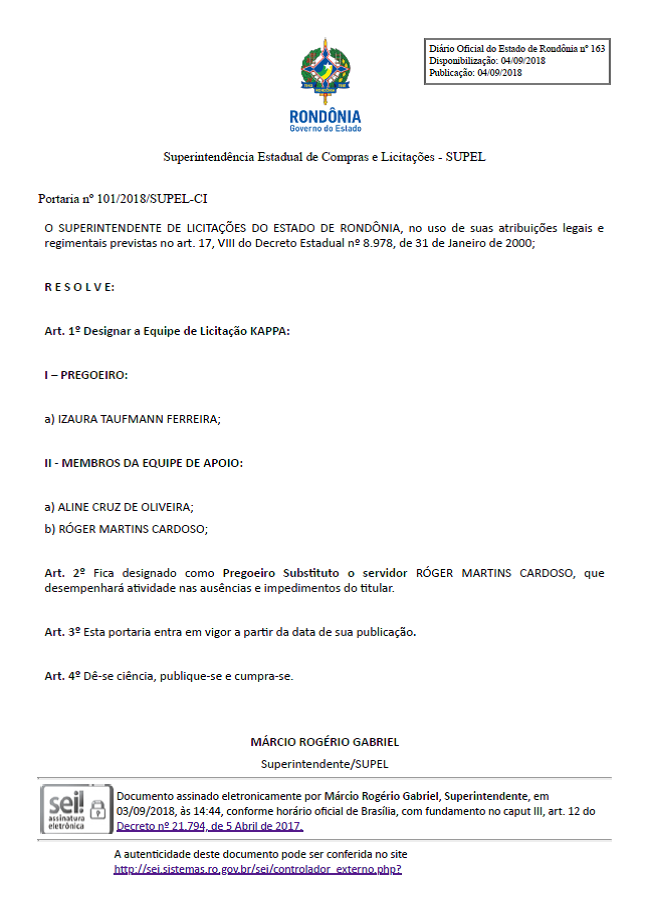 AVISO DE LICITAÇÃOEDITAL DE PREGÃO ELETRÔNICO Nº. 603/2018/KAPPA/SUPEL/ROA Superintendência Estadual de Licitações - SUPEL/RO, através de sua pregoeira e Equipe de Apoio, nomeados por força das disposições contidas na Portaria Nº 101/2018/SUPEL-CI de 04.09.2018, publicada no DOE do dia 17.05.2018, torna público que se encontra autorizada, a realização da licitação na modalidade PREGÃO, na forma ELETRÔNICA, sob o Nº. 603/2018/KAPPA/SUPEL/RO, adotando como critério o MENOR PREÇO com adjudicação POR ITEM, tendo por finalidade a qualificação de empresas e a seleção da proposta mais vantajosa, conforme descrito no Edital e seus anexos em conformidade com a Lei Federal nº 10.520/2002, com o Decreto Estadual nº 12.205/2006 e subsidiariamente, com a Lei Federal nº 8.666/93e suas alterações, com a Lei Complementar n° 123/2006e suas alterações, com a Lei Estadual n° 2.414/2011, com os Decretos Estaduais n°s. 18.340/2013, 16.089/2011 e 21.675/2017, bem como a Lei nº 12.846/2013, e demais legislações vigentes pertinentes ao objeto, tendo como interessado a Fundo Especial do Corpo de Bombeiros Militar - FUNESBOM/RO.PROCESSO ELETRÔNICO Nº: 0004.432924/2018-79/FUNESBOM/ROOBJETO: Registro de Preços para contratação de serviços de fornecimento de alimentação (almoço, jantar, café da manhã, coffe-break e lanches), para atender as necessidades do CBMRO.PROJETO ATIVIDADE: 06.182.1243.2087.FONTE DE RECURSO: 0226.ELEMENTO DE DESPESA: 3390-39VALOR ESTIMADO DA LICITAÇÃO: R$ 90.798,00 (Noventa mil setecentos e noventa e oito reais).DATA DE ABERTURA: 13/02/2019 às 11h00min (HORÁRIO DE BRASÍLIA-DF).ENDEREÇO ELETRÔNICO: www.comprasnet.gov.brUASG SUPEL: 925373O Instrumento Convocatório e todos os elementos integrantes encontram-se disponíveis para consulta e retirada no endereço eletrônico acima mencionado, e, ainda, nos e-mails: supel.kappa@gmail.com e/ou www.supel.ro.gov.br. Maiores informações e esclarecimentos sobre o certame serão prestados pelo Pregoeiro e Equipe de Apoio designados, na Superintendência Estadual de Licitações - SUPEL, sito a Av. Farquar, Nº 2.986 - Bairro Pedrinhas (Palácio Rio Madeira - Ed. Pacaás Novos 2º Andar) - CEP: 76.801-470 - Porto Velho - RO, Telefone: (69) 3212-9272. Não havendo expediente ou ocorrendo qualquer fato superveniente que impeça a abertura do certame na data marcada, a sessão será automaticamente transferida para o primeiro dia útil subsequente, no mesmo horário e locais estabelecidos no preâmbulo deste Edital, desde que não haja comunicação do Pregoeiro em contrário.Porto Velho/RO, 29 de janeiro de 2019.IZAURA TAUFMANN FERREIRAPregoeira Equipe Kappa/SUPELMat. 300094012PREGÃO ELETRÔNICON° 603/2018/KAPPA/SUPEL/ROS   U       PE LEDITAL DE PREGÃO ELETRÔNICO Nº. 603/2018/KAPPA/SUPEL/RO1. DO PRÊAMBULOA Superintendência Estadual de Licitações - SUPEL/RO, através de sua pregoeira e Equipe de Apoio, nomeados por força das disposições contidas na Portaria Nº 101/2018/SUPEL-CI de 04.09.2018, publicada no DOE do dia 17.05.2018, torna público que se encontra autorizada, a realização da licitação na modalidade PREGÃO, na forma ELETRÔNICA, sob o Nº. 603/2018/KAPPA/SUPEL/RO, adotando como critério o MENOR PREÇO com adjudicação POR ITEM, tendo por finalidade a qualificação de empresas e a seleção da proposta mais vantajosa, conforme descrito no Edital e seus anexos em conformidade com a Lei Federal nº 10.520/2002, com o Decreto Estadual nº 12.205/2006 e subsidiariamente, com a Lei Federal nº 8.666/93e suas alterações, com a Lei Complementar n° 123/2006e suas alterações, com a Lei Estadual n° 2.414/2011, com os Decretos Estaduais n°s. 18.340/2013, 16.089/2011 e n° 21.675/2017, bem como a Lei nº 12.846/2013, e demais legislações vigentes pertinentes ao objeto. Além das disposições descritas na íntegra deste Edital, seus anexos e nos autos do Processo Administrativo Nº. 0004.432924/2018-79/FUNESBOM/RO, tendo como interessado a Fundo Especial do Corpo de Bombeiros Militar - FUNESBOM/RO.1.1. A Secretaria de Logística e Tecnologia da Informação – SLTI, do Ministério do Planejamento, Orçamento e Gestão, atua como Órgão provedor do Sistema Eletrônico, cedido para uso através de Termo de Adesão ao Sistema de Serviços Geral - SISG, conforme estabelecido no artigo 2º, §§ 4º e 5º do Decreto Federal nº 5.450, de 31/05/2005;1.2.Sempre será admitido que o presente Edital de Licitação, na modalidade PREGÃO, na forma ELETRÔNICA, foi cuidadosamente examinado pelas LICITANTES, sendo assim, não se isentarão do fiel cumprimento dos dispostos neste edital e seus anexos, devido à omissão ou negligência oriunda do desconhecimento ou falsa interpretação de quaisquer de seus itens;1.3.A sessão inaugural deste PREGÃO ELETRÔNICO dar-se-á por meio do sistema eletrônico, na data e horário, conforme abaixo:DATA DE ABERTURA: 13/02/2019HORÁRIO: 11h00min (HORÁRIO DE BRASÍLIA-DF)ENDEREÇO ELETRÔNICO: www.comprasnet.gov.br1.4. Não havendo expediente ou ocorrendo qualquer fato superveniente que impeça a abertura do certame na data marcada, a sessão será automaticamente transferida para o primeiro dia útil subsequente, no mesmo horário e locais estabelecidos no preâmbulo deste Edital, desde que não haja comunicação do Pregoeiro em contrário;1.5. Os horários mencionados neste Edital de Licitação referem-se ao horário oficial de Brasília - DF.1.6. DA AUTORIZAÇÃO E FORMALIZAÇÃO1.6.1. Esta Licitação encontra-se formalizada e autorizada através do Processo Administrativo Nº. 0004.432924/2018-79/FUNESBOM/RO e destina-se a garantir a observância do princípio constitucional da isonomia e a selecionar a proposta mais vantajosa para a Administração Pública e será processada e julgada em estrita conformidade com os princípios básicos da legalidade, da impessoalidade, da moralidade, da igualdade, da publicidade, da probidade administrativa, da vinculação ao instrumento convocatório e do julgamento objetivo de que lhe são correlatos. 1.6.2. Todo o procedimento licitatório será realizado somente através do sistema contido no endereço eletrônico www.comprasnet.gov.br, onde permanecerão disponíveis todos os atos, avisos e demais documentos relativos às fases da licitação, bem como disponibilizados para consulta, integralmente, o instrumento convocatório e seus elementos para leitura e retirada, propostas e Atas dele provenientes.1.6.3. Sempre será admitido que o presente Edital e seus anexos tenham sido cuidadosamente examinados pelos licitantes, não se isentando do fiel cumprimento de seu conteúdo, após a apresentação da proposta, devido à omissão ou negligência oriunda de alegação de desconhecimento, discordância de seus termos ou interpretação equivocada de quaisquer de seus itens, já que oportunizado o prévio esclarecimento, conforme disposto no item 3 deste Edital.1.6.4. Os horários mencionados neste Edital de Licitação referem-se ao horário oficial de Brasília - DF.1.6.5. Não havendo expediente ou ocorrendo qualquer fato superveniente que impeça a abertura do certame na data marcada, a sessão será automaticamente transferida para o primeiro dia útil subsequente, no mesmo horário e local estabelecido no preâmbulo deste Edital, desde que não haja comunicação do Pregoeiro em contrário.2. DO OBJETO, DA ESPECIFICAÇÃO TÉCNICA DO OBJETO, DO LOCAL DE UTILIZAÇÃO DO BEM, DO PRAZO E LOCAL DE ENTREGA, DO RECEBIMENTO E CRITÉRIOS DE ACEITAÇÃO E DA GARANTIA.2.1. DO OBJETO: Registro de Preços para contratação de serviços de fornecimento de alimentação (almoço, jantar, café da manhã, coffe-break e lanches), para atender as necessidades do CBMRO.2.1.1. Em caso de discordância existente entre as especificações deste objeto descritas no COMPRASNET - CATMAT, Relação dos Itens gerada pelo sistema, e as especificações constantes do Anexo I - Termo de Referência deste Edital prevalecerão as últimas, que deverão ser observadas pelos licitantes, especialmente, para fins de elaboração da proposta.2.1.2. Integram este Edital, para todos os fins e efeitos, os seguintes anexos:a) ANEXO I - Termo de Referênciab) ANEXO II - Quadro Estimativo de Preçosc) ANEXO III - Minuta da Ata de Registro de Preçosd) ANEXO IV - Minuta de solicitação de Adesão à ARPe) ANEXO V - Minuta de Contrato2.2. DA ESPECIFICAÇÃO TÉCNICA DO OBJETO: 2.3. DA ENTREGA: 2.3.1. A entrega do objeto será realizada de acordo com as necessidades do Corpo de Bombeiros Militar do Estado de Rondônia, se dará a partir da emissão de ordem de fornecimento pelo órgão gerenciador e será encaminhada à CONTRATADA informando a quantidade de pessoas, data, hora e local de sua realização com, no mínimo, 48 (quarenta e oito) horas de antecedência, respeitadas as quantidades indicadas em cada solicitação;2.3.2. O serviço, na forma solicitada, deverá estar pronto para ser servido com pelo menos 1 (uma) hora de antecedência do horário previsto para o intervalo das atividades do evento, devendo a CONTRATADA estar ciente que poderá haver alterações do início da prestação do serviço;2.3.3. O serviço será fornecido no local, data e horários definidos pelo Cerimonial, no caso do ALMOÇO e JANTAR haverá necessidade de garçom para servir, ou seja, os produtos serão entregues no lugar estipulado, sendo de inteira responsabilidade da CONTRATADA a ordem e composição dos mesmos.2.4. DO LOCAL DE EXECUÇÃO: 2.4.1. Os serviços deverão ser executados nos locais que o Cerimonial da CONTRATANTE indicar, no município de Porto Velho;2.5. DO RECEBIMENTO: 2.5.1. O recebimento será provisoriamente pela Coordenadoria de Material e Patrimônio – CMP/CBMRO, mediante termo de conformidade, em até 02 (dois) dias úteis;2.5.2. Definitivamente pela Coordenadoria de Material e Patrimônio – CMP/CBMRO, através de Comissão de Recebimento de Materiais que após o cumprimento das formalidades legais, encaminhará ao CBMRO para adoção das medidas cabíveis, tudo em conformidade com as disposições contidas no art. 73 inciso II, “a” e “b”, da Lei Federal 8666/93, em até 05 (cinco) dias úteis.2.6. DA GARANTIA:2.6.1. A CONTRATADA deverá oferecer garantia de execução dos serviços providos pela mesma, a partir da assinatura do contrato, garantindo que os mesmos estejam em conformidade com as especificações funcionais e operacionais descritas neste Termo de Referência.3. DOS ESCLARECIMENTOS E DA IMPUGNAÇÃO AO EDITAL3.1. Qualquer pessoa física ou jurídica poderá impugnar o instrumento convocatório deste Pregão Eletrônico, até 02 (dois) dias úteis, anteriores à abertura da sessão pública, conforme art. 18 § 1º e § 2º do Decreto Estadual nº 12.205/2006. 3.1.1. Caberá ao Pregoeiro, auxiliado pela Equipe de Apoio, decidir sobre a impugnação no prazo de até 24 (vinte e quatro) horas. 3.1.2. Acolhida a impugnação contra este Edital, será designada nova data para arealização do certame, exceto quando, inquestionavelmente, a alteração não afetar aformulação das propostas.3.2. Os pedidos deesclarecimentos, decorrentes de dúvidas na interpretação deste Edital e seus anexos, e as informações adicionais que se fizerem necessárias à elaboração das propostas devem ser enviados ao Pregoeiro até 03 (três) dias úteis antes da data fixada para abertura da sessão pública.3.3. As impugnações e/ou pedidos de esclarecimentos deverão ser encaminhados preferencialmente via e-mail para supel.kappa@gmail.com e deverá ser confirmado o recebimento pelo Pregoeiro ou ainda, poderão ser protocolados junto a Sede desta Superintendência, no horário das 07h30min às 13h30min, de segunda-feira a sexta-feira, situada na Av. Farquar, nº 2.986 - Bairro Pedrinhas (Palácio Rio Madeira - Ed. Pacaás Novos – 2º Andar) CEP 76.801-470, Porto Velho/RO.3.4. As respostas às impugnações e aos esclarecimentos solicitados serão disponibilizadas no sistema eletrônico para os interessados.3.5. As respostas às dúvidas formuladas, bem como as informações que se tornarem necessárias durante o período de elaboração das propostas, ou qualquer modificação introduzida no edital no mesmo período, serão encaminhadas em forma de aviso de erratas, adendos modificadores ou notas de esclarecimentos, às licitantes que tenham adquirido o Edital.3.5.1. Qualquer modificação no Edital será divulgada pela mesma forma que se divulgou o texto original, reabrindo-se o prazo inicialmente estabelecido, exceto quando, inquestionavelmente, a alteração não afetar a formulação da proposta de preços. 4. DAS CONDIÇÕES PARA PARTICIPAÇÃO (AMPLA PARTICIPAÇÃO E PARA MICROEMPRESAS - ME E EMPRESAS DE PEQUENO PORTE - EPP E EQUIPARADAS, FACE AO ART. 48, inc I, DA LEI COMPLEMENTAR Nº. 123/2016 E O ART. 6º. DO DECRETO ESTADUAL Nº. 31.675/2017):4.1. A participação nesta licitação importa à proponente na irrestrita aceitação das condições estabelecidas no presente Edital, bem como a observância dos regulamentos, normas administrativas e técnicas aplicáveis, inclusive quanto a recursos. A não observância destas condições ensejará no sumário IMPEDIMENTO da proponente, no referido certame. 4.1.1. Não cabe aos licitantes, após sua abertura, alegação de desconhecimento de seus itens ou reclamação quanto ao seu conteúdo. Antes de elaborar suas propostas, as licitantes deverão ler atentamente o Edital e seus anexos. 4.2. Poderão participar deste PREGÃO ELETRÔNICO as empresas que:4.2.1. Atendam às condições deste EDITAL e seus Anexos, inclusive quanto à documentação exigida para habilitação e apresentem os documentos nele exigidos, em original ou por qualquer processo de cópia autenticada por Cartório de Notas e Ofício competente, ou por Servidor da SUPEL/RO;4.2.2. Poderão participar desta Licitação, somente empresas que estiverem regularmente estabelecidas no País, cuja finalidade e ramo de atividade sejam compatíveis com o objeto desta Licitação;4.3. Não poderão participar deste PREGÃO ELETRÔNICO, empresas que estejam enquadradas nos seguintes casos:4.4.1. Que se encontrem sob falência, concordata, concurso de credores, dissolução ou liquidação;4.4.2. Sob a forma de consórcio, sendo que, neste caso, a união de esforços se faz necessária, apenas na questão de alta complexibilidade e de relevante vulto, que impeçam a participação isolada de empresas, o que não é o caso do objeto em questão. A formação de Consórcios nesta licitação poderá ensejar na redução do caráter competitivo do certame, visto que, trata-se de fornecimento de bem comum;4.4.3. Que, por quaisquer motivos, tenham sido declaradas inidôneas ou punidas com suspensão por órgão da Administração Pública Direta ou Indireta, na esfera Federal, Estadual ou Municipal, desde que o Ato tenha sido publicado na imprensa oficial, pelo órgão que a praticou, enquanto perdurarem os motivos determinantes da punição;4.4.4. Estrangeiras que não funcionem no País; 4.5. É vedada a participação de servidor público na qualidade de diretor ou integrante de conselho da empresa licitante, bem como, procurador/representante da empresa, em conformidade com o artigo 12 da Constituição Estadual c/c artigo 155 da Lei Complementar 68/92.4.6. DA QUALIFICAÇÃO DAS MICROEMPRESAS E DAS EMPRESAS DE PEQUENO PORTE PARA FRUIÇÃO DOS BENEFÍCIOS PREVISTOS NA LEI COMPLEMENTAR Nº 123, DE 14.12.2006, ALTERADA PELA LC 147/2014, NO DECRETO FEDERAL Nº 8.538 DE 06.10.2015 E DECRETO ESTADUAL Nº 21.675 DE 03.03.2017.4.6.1. No ato da sessão pública a microempresa e a empresa de pequeno porte deverá declarar, sob as penas da Lei, que cumprem os requisitos estabelecidos no Art. 3º da Lei Complementar nº 123, de 14.12.2006, alterada pela Lei nº 11.488 de 15.06.2007, em seu Art. 34, que essa Empresa/Cooperativa está apta a usufruir do tratamento favorecido estabelecido nos artigos 42 aos 49 da referida Lei Complementar.4.6.2. Para os efeitos deste Edital, consideram-se microempresas ou empresas de pequeno porte a sociedade empresária, a sociedade simples, a empresa individual de responsabilidade limitada e o empresário a que se refere o art. 966 da Lei no 10.406, de 10.01.2002, devidamente registrados no Registro de Empresas Mercantis ou no Registro Civil de Pessoas Jurídicas, conforme o caso, desde que: a) No caso das microempresas, o empresário, a pessoa jurídica, ou a ela equiparada, aufira, em cada ano-calendário, receita bruta igual ou inferior a R$ 360.000,00 (trezentos e sessenta mil reais); b) No caso das empresas de pequeno porte, o empresário, a pessoa jurídica, ou a ela equiparada, aufira, em cada ano-calendário, receita bruta superior a R$ 360.000,00 (trezentos e sessenta mil reais) e igual ou inferior a R$ 4.800.000,00 (quatro milhões e oitocentos mil reais).4.6.2.1. Considera-se receita bruta, o produto da venda de bens e serviços nas operações de conta própria, o preço dos serviços prestados e o resultado nas operações em conta alheia, não incluídas as vendas canceladas e os descontos incondicionais concedidos. 4.6.2.2. No caso de início de atividade no próprio ano-calendário, o limite será proporcional ao número de meses em que a microempresa ou a empresa de pequeno porte houver exercido atividade, inclusive as frações de meses. 4.6.2.3. O enquadramento do empresário ou da sociedade simples ou empresária como microempresa ou empresa de pequeno porte bem como o seu desenquadramento não implicarão alteração, denúncia ou qualquer restrição em relação a contratos por elas anteriormente firmados. 4.6.2.4. Não poderá se beneficiar do tratamento jurídico diferenciado previsto na Lei Complementar 123/06, incluído o regime de que trata o art. 12 da referida Lei, para nenhum efeito legal, a pessoa jurídica:a) De cujo capital participe outra pessoa jurídica;b) Que seja filial, sucursal, agência ou representação, no País, de pessoa jurídica com sede no exterior; c) De cujo capital participe pessoa física que seja inscrita como empresário, ou seja, sócia de outra empresa que receba tratamento jurídico diferenciado nos termos da Lei Complementar 123/06, desde que a receita bruta global ultrapasse o limite de que trata o inciso II do caput do art.3º da Lei Complementar nº 123 de 14.12.2006; d) Cujo titular ou sócio participe com mais de 10% (dez por cento) do capital de outra empresa não beneficiada pela Lei Complementar, desde que a receita bruta global ultrapasse o limite de que trata o inciso II do caput do art.3º da Lei Complementar nº 123 de 14.12.2006;e) Cujo sócio ou titular seja administrador ou equiparado de outra pessoa jurídica com fins lucrativos, desde que a receita bruta global ultrapasse o limite de que trata o inciso II do caput do art. 3º da Lei Complementar nº 123 de 14.12.2006;f) Constituída sob a forma de cooperativas, salvo as de consumo;g) Que participe do capital de outra pessoa jurídica;h) Que exerça atividade de banco comercial, de investimentos e de desenvolvimento, de caixa econômica, de sociedade de crédito, financiamento e investimento ou de crédito imobiliário, de corretora ou de distribuidora de títulos, valores mobiliários e câmbio, de empresa de arrendamento mercantil, de seguros privados e de capitalização ou de previdência complementar;i) Resultante ou remanescente de cisão ou qualquer outra forma de desmembramento de pessoa jurídica que tenha ocorrido em um dos 5 (cinco) anos-calendário anteriores;j) Constituída sob a forma de sociedade por ações.k) Cujos titulares ou sócios guardem, cumulativamente, com o contratante do serviço, relação de pessoalidade, subordinação e habitualidade. 4.6.3. A optante pelo simples nacional está vedada a utilização dos benefícios do Regime Tributário Diferenciado, conforme o Artigo 17, Inciso XII, e Artigo 30, inciso II da Lei Complementar nº 123 de 14.12.2006, em atendimento ao entendimento esposado pelo TCU no Acórdão 797/2011 (Plenário).5. DO CREDENCIAMENTO E DA REPRESENTAÇÃO5.1. As Licitantes interessadas deverão proceder ao credenciamento antes da data marcada para início da sessão pública via internet.5.2. O credenciamento dar-se-á pela atribuição de chave de identificação e de senha, pessoal e intransferível, para acesso ao Sistema Eletrônico, no site www.comprasnet.gov.br.5.3. O credenciamento junto ao provedor do Sistema implica na responsabilidade legal única e exclusiva da Licitante ou de seu representante legal e na presunção de sua capacidade técnica para realização das transações inerentes ao Pregão Eletrônico.5.4. O uso da senha de acesso pela Licitante é de sua responsabilidade exclusiva, incluindo qualquer transação efetuada diretamente ou por seu representante, não cabendo ao provedor do Sistema ou à Superintendência Estadual de Licitações - SUPEL/RO, promotora da licitação, responsabilidade por eventuais danos decorrentes do uso indevido da senha, ainda que por terceiros.5.5. A perda da senha ou a quebra de sigilo deverão ser comunicadas ao provedor do Sistema para imediato bloqueio de acesso.6. DO CRITÉRIO DE JULGAMENTO DA PROPOSTA DE PREÇOS6.1. O julgamento da Proposta de Preços dar-se-á pelo critério de MENOR PREÇO com adjudicação POR ITEM, observadas as especificações técnicas e os parâmetros mínimos de desempenho definidos neste Edital e em seus anexos.6.2. Após o encerramento da etapa de lances, o Pregoeiro verificará se há empate entre as licitantes, observando:a) O disposto no Art. 3º, §2º da Lei Federal n° 8.666/93;b) Sorteio conforme o Art. 45, §2º, da Lei Federal n° 8.666/93.7. DO REGISTRO (INSERÇÃO) DA PROPOSTA DE PREÇOS NO SISTEMA ELETRÔNICO7.1. A participação no Pregão Eletrônico dar-se-á por meio da digitação da senha privativa da Licitante e subsequente encaminhamento da proposta de preços COM O VALOR TOTAL POR ITEM, a partir da data da liberação do Edital no site www.comprasnet.gov.br, até o horário limite de início da Sessão Pública, exclusivamente por meio do Sistema Eletrônico, quando, então, encerrar-se-á, automaticamente, a fase de recebimento da proposta de preços. Durante este período a Licitante poderá incluir ou excluir proposta de preços.7.1.1. Após a divulgação do Edital no endereço eletrônico www.comprasnet.gov.br, as Licitantes deverão REGISTRAR suas propostas de preços, no campo “DESCRIÇÃO DETALHADA DO OBJETO”, contendo a DESCRIÇÃO COMPLETADO OBJETO OFERTADO,incluindo QUANTIDADE, PREÇO e a MARCA (CONFORME SOLICITA O SISTEMA COMPRASNET), até a data e hora marcada para a abertura da sessão, exclusivamente por meio do sistema eletrônico, quando, então, encerrar-se-á, automaticamente, a fase de recebimento de proposta, SOB PENA DE DESCLASSIFICAÇÃO DE SUA PROPOSTA.7.1.1.1. Caso haja limitação de caracteres do sistema que impeça que o licitante informe todos os dados solicitados acima, recomenda-se que inclua um RESUMO DO OBJETO, citando em resumo os subitens incluídos (se for o caso) e acrescentando os dizeres “CONFORME O EDITAL” e, neste caso, para fins de recebimento do objeto, será considerado o detalhamento citado no Instrumento Convocatório e subentendido pela Administração que o proponente tem pleno conhecimento e atesta ser os mesmos serviços que prestará na execução contratual, sob sua inteira responsabilidade.7.1.2. O cadastramento e posterior envio da proposta de preços e lances, bem como a concordância na fase de negociação, implicarão em plena aceitação, por parte da Licitante, das condições estabelecidas neste Edital e seus Anexos, vinculando o seu autor ao cumprimento de todas as condições e obrigações inerentes ao certame.7.1.2.1. A unidade requisitante PODERÁ a qualquer tempo, solicitar documentos complementares para melhor comprovação da especificação dos itens ofertados, sendo que para isso as empresas serão CONVOCADAS formalmente pelo sistema, previamente estabelecido prazo de 05 (cinco) dias úteis para o encaminhamento.7.1.3. As propostas registradas no Sistema Comprasnet NÃO DEVEM CONTER NENHUMA IDENTIFICAÇÃO DA EMPRESA PROPONENTE, visando atender o princípio da impessoalidade e preservar o sigilo das propostas. Em caso de identificação da Licitante na proposta registrada, será DESCLASSIFICADA pelo Pregoeiro.7.1.4. Uma Licitante, ou grupo, suas filiais ou empresas que fazem parte de um mesmo grupo econômico ou financeiro, somente poderá registrar uma única proposta de preços. Caso uma Licitante participe com mais de uma proposta de preços, estas propostas de preços não serão levadas em consideração e serão rejeitadas pela Entidade de Licitação.7.1.5. Para tais efeitos, entende-se que fazem parte de um mesmo grupo econômico ou financeiro as empresas que tenham diretores, acionistas (com participação em mais de 5%), ou representantes legais comuns, e aquelas que dependam ou subsidiem econômica ou financeiramente a outra empresa.7.1.6. A Licitante será inteiramente responsável por todas as transações assumidas em seu nome no sistema eletrônico, assumindo como verdadeiras e firmes suas propostas e subsequentes lances inseridos em sessão pública, se for o caso (inc. III Art. 13, Decreto Estadual Nº 12.205/2006), bem como acompanhar as operações no sistema durante a sessão pública do Pregão Eletrônico, ficando responsável pelo ônus decorrente da perda de negócios diante da inobservância das regras e exigências estipuladas neste Edital e de quaisquer mensagens emitidas pelo sistema ou de sua desconexão (inc. IV Art. 13, Estadual Nº 12.205/2006).7.1.7. O licitante deverá declarar, em campo próprio do sistema eletrônico, que cumpre plenamente os requisitos de habilitação e que sua proposta está em conformidade com as exigências do Edital.7.1.8. O licitante deverá declarar, em campo próprio do Sistema, sob pena de inabilitação, que não emprega menores de dezoito anos em trabalho noturno, perigoso ou insalubre, nem menores de dezesseis anos em qualquer trabalho, salvo na condição de aprendiz, a partir dos quatorze anos7.2. A Licitante deverá obedecer rigorosamente aos termos deste Edital e seus anexos, SOB PENA DE DESCLASSIFICAÇÃO.7.3. DO ENVIO DO ANEXO DAS PROPOSTAS DE PREÇOS PELA (S) PROPONENTE (S) QUE FOR (EM) CONVOCADA (S) PELO PREGOEIRO7.3.1. Concluída a etapa de lances, (caso seja necessário), ocorrerá a fase de envio dos anexos, a qual será convocada pelo Pregoeiro, SOB PENA DA NÃO ACEITAÇÃO DA PROPOSTA DA EMPRESA.7.3.1.2. Quando convocado pelo pregoeiro o licitante deverá anexar em campo próprio do sistema a proposta atualizada e seus anexos, exigida nos termos seguintes:a) A proposta deverá ser de forma impressa ou digitalizada, em língua português, em 1 (uma) via, sem ressalva, rasuras, emedas ou entrelinhas, datada, rubricada, em todas as páginas e assinadas na última, pelo responsável ou procurador da licitante, contendo as condições exigidas nos subitens abaixo, sob pena de desclassificação.	a1) Dados da Empresa: Razão social e CNPJ, endereço completo, telefone, fax, endereço eletrônico (e-mail) para contato, bem como o nome do proponente ou de seu representante legal, CPF, RG, e cargo na empresa; e ainda as informações bancárias (banco, agência, número da conta corrente e praça de pagamento);	a2) Caso a licitante não informe na PROPOSTA/HABILITAÇÃO seus dados bancários, bem como do representante legal a documentação referente à alínea anterior deverá ser apresentada à CONTRATANTE para fins de assinatura do termo contratual.b) Tendo as licitantes dificuldades em anexar no sistema, poderá as documentações exigidas nos itens 7.3.1.1 e 7.3.1.2 ser enviada via e-mail alternativo supel.kappa@gmail.com (somente se autorizado pelo pregoeiro).c) Para cumprimento da alínea “b” as licitantes deverão entrar em contato com o Pregoeiro através do telefone (69) 3216-9272 e sendo autorizado ou não o envio via e-mail o Pregoeiro deverá comunicar expressamente no chat de mensagens para conhecimento dos demais participantes.7.3.2. As propostas de preços ANEXADAS AO SISTEMA, SE E QUANDO CONVOCADAS, deverão conter, SOB PENA DE DESCLASSIFICAÇÃO:7.3.2.1. Os preços atualizados com o último valor negociado contendo o preço unitário e cálculo total de cada item, em algarismos arábicos e por extenso (total), expressos em moeda corrente nacional (R$), com no máximo 02 (duas) casas decimais, sendo desconsideradas as frações de centavos. Ex: 0,0123, será considerado 0,01, em atenção às quantidades constantes no Anexo I - Termo de Referência deste Edital, de acordo com o preço praticado no mercado, conforme estabelece o inciso IV, do art. 43, da Lei Federal nº. 8.666/93.7.3.2.2. No preço ofertado deverão estar incluídos todos os insumos que o compõem, tais como: despesas com mão-de-obra, materiais, equipamentos, impostos, taxas, fretes, descontos e quaisquer outros que incidam direta ou indiretamente na execução do objeto desta licitação, os quais deverão compor sua Proposta de Preços inserida no sistema.7.3.2.2.1. Os licitantes deverão considerar no cálculo de suas propostas, quando aplicável, a carga efetiva líquida do ICMS vigente nas operações internas do Estado de Rondônia para os produtos, sob penas de, não o fazendo, terem suas propostas desclassificadas.7.3.3. DECLARAÇÃO DE ELABORAÇÃO INDEPENDENTE DE PROPOSTA, como exigido na Instrução Normativa nº. 02, de 16 de setembro de 2009, da SLTI/MPOG. Esta declaração deverá ser entregue de forma virtual, ou seja, o fornecedor no momento da elaboração e envio de proposta, também enviará a referida declaração, a qual somente será visualizada pelo Pregoeiro na fase de habilitação.7.3.4. Na hipótese de omissão dos prazos e informações mencionados nos subitens 2.3, 2.4, 2.5, 7.3.2.1, 7.3.2.2 e 7.3.2.3 ou caso não seja solicitado uma nova proposta de preços, considerar-se-ão os prazos e informações previstos neste edital como aceitos, para efeito de julgamento e classificação.7.3.5. APÓS A FASE DE LANCES, PARA FINS DE ACEITAÇÃO, PODERÁ SER CONSIDERADA A PROPOSTA DE PREÇOS DO PRÓPRIO SISTEMA, SOB A EXCLUSIVA ANÁLISE DO PREGOEIRO QUANTO A VERIFICAÇÃO DO CUMPRIMENTO DAS EXIGÊNCIAS PARA CLASSIFICAÇÃO. EM CASO DE DESCUMPRIMENTO DAS EXIGÊNCIAS A PROPOSTA SERÁ DESCLASSIFICADA E LOGO RECUSADA NO SISTEMA. CASO A PROPOSTA ESTEJA DE ACORDO, O PREGOEIRO PODERÁ ACEITÁ-LA DIRETAMENTE, MEDIANTE CONFIRMAÇÃO REGISTRADA NO CHAT MENSAGEM DO VALOR TOTAL DA ÚLTIMA OFERTA, PROCEDENDO AOS DEVIDOS CÁLCULOS TOTAIS SE NECESSÁRIO, SENDO DE RESPONSABILIDADE DA PROPONENTE MANTER A SUA PROPOSTA OFERTADA NO ÚLTIMO LANCE OU NEGOCIAÇÃO, SUJEITANDO-SE ÀS SANÇÕES APLICÁVEIS. CASO NÃO SEJA SOLICITADO, FICA DISPENSADA A NECESSIDADE DE ENVIO DE UMA NOVA PROPOSTA DE PREÇOS, BEM COMO SEUS ANEXOS.7.3.5.1. Se no preenchimento da proposta, no próprio sistema, a licitante já cumprir com as especificações e teor solicitado para fins de aceitação, sob exclusiva análise da Pregoeira, esta poderá ACEITÁ-LA diretamente, mediante confirmação registrada no Chat de mensagens do valor total da última oferta, procedendo aos devidos cálculos totais se necessário, sendo de responsabilidade do proponente manter a sua proposta ofertada no último lance, sujeitando-se às sanções aplicáveis, sendo dispensada a necessidade de envido Anexo citado.7.3.6. A não manutenção do último lance/proposta classificada, ensejará à Licitante as sanções previstas neste Edital e nas Normas que regem este Pregão.7.3.7. SERÃO CONSIDERADOS INADEQUADOS, DESTA FORMA DESCLASSIFICADOS, PREÇOS SIMBÓLICOS, IRRISÓRIOS, DE VALOR ZERO OU INCOMPATÍVEIS (EXCESSIVOS) COM OS PRATICADOS NO MERCADO E COM DISTORÇÕES SIGNIFICATIVAS E AINDA OS QUE PREENCHEREM O CAMPO DO SISTEMA EM DESACORDO COM O SUBITEM 7.1.1 deste Edital.7.3.8. Nos casos em que o valor da proposta for 70% (setenta por cento) inferior ao valor estimado pela Administração, o Pregoeiro, utilizando de critérios objetivos para aferir a exequibilidade das propostas, oportunizará ao licitante o Princípio do Contraditório e da Ampla Defesa, para que, querendo, esclareça a composição do preço da sua proposta, ou em caso da necessidade de esclarecimentos complementares, poderão ser efetuadas diligências, na forma do § 3° do artigo 43 da Lei Federal n° 8.666/93.7.3.9. O Pregoeiro poderá suspender a sessão para análise das propostas de preços/anexos inseridos no sistema, com a finalidade de decidir quanto à aceitabilidade do objeto proposto e ainda verificar a conformidade do estabelecido no item 7 e seus subitens deste Edital;7.3.9.1. O Pregoeiro, caso julgue necessário, submeterá a documentação relativa à proposta, apresentada pelos participantes a uma equipe técnica da Unidade solicitante do objeto, para que os mesmos analisem e emitam parecer técnico dos produtos ofertados.7.3.9.2. O Pregoeiro se achar necessário poderá ainda solicitar parecer técnico de pessoas físicas ou jurídicas estranhas a ele, para orientar sua decisão.7.3.10. Após cumprimento das exigências e estando a proposta de preços em consonância com as exigências Editalícias, o Pregoeiro declara ACEITO a Licitante, em campo próprio do sistema eletrônico.7.3.11. Nenhuma reivindicação adicional de pagamento ou reajustamento de preços será considerada.7.4. Caso o Pregoeiro necessite convocar a empresa para o envio de uma nova proposta de preços e/ou documentação complementar, relativa à proposta de preços, as Licitantes deverão anexar em campo próprio do sistema a documentação solicitada dentro do prazo previsto, sob pena de desclassificação.7.4.1. O PRAZO MÁXIMO PARA O ENVIO DOS ANEXOS DE ACORDO COM O SUBITEM 7.4 ACIMA (SE SOLICITADO PELO PREGOEIRO) DEVERÁ SER DE ATÉ 120 (CENTO E VINTE) MINUTOS), OS QUAIS DEVERÃO SER ANEXADOS ATRAVÉS DO CAMPO PRÓPRIO DO SISTEMA.7.4.1.1. Quando convocado pelo Pregoeiro o Licitante deverá anexar em campo próprio do sistema a proposta atualizada e seus anexos, exigida nos termos seguintes:7.4.1.1.1. Caso as licitantes, por motivos supervenientes, tenham dificuldades em anexar sua proposta no sistema COMPRASNET, estas deverão justificar no campo citado as razões do impedimento, as quais serão analisadas pelo (a) Pregoeiro (a), que após o exame enviará mensagem pelo sistema, informando se aceita ou não a justificativa apresentada. Em aceitando, a licitante deverá enviar sua proposta no prazo remanescente aos 120 (cento e vinte) minutos concedidos, para o e-mail: supel.kappa@gmail.com, com o qual poderá ser retransmitido aos interessados, desde que requerido ao (a) Pregoeiro (a) ou à Autoridade Superior (Superintendente da SUPEL/RO), através de e-mail OU AINDA protocolado pessoalmente na sede da SUPEL, no endereço constante do rodapé. A falta de justificativa ou a sua não aceitação, devidamente motivada por parte do (a) Pregoeiro (a), implicará na desclassificação da proposta.7.4.1.1.1.1. Para cumprimento do subitem 7.4.1.1.1 as licitantes deverão entrar em contato com o Pregoeiro através do telefone (69) 3216-9272 e sendo autorizado ou não o envio via e-mail o Pregoeiro deverá comunicar expressamente no chat de mensagens para conhecimento dos demais participantes.7.4.2. Os anexos a serem inseridos no Sistema Comprasnet quando da convocação pelo Pregoeiro deverão ser encaminhados, em arquivo único (excel, word, .Zip, .Rar, .doc, .docx, .JPG, PDF, etc), conforme solicita o sistema, tendo em vista que o campo de inserção é único.7.4.3. O campo para inserção para o envio da nova proposta de preços e/ou de documentação complementar de proposta de preços no sistema será aberto uma única vez conforme art. 13, II do decreto Estadual 12.205/2006.7.4.4. Os licitantes ficam dispensados, exceto se na assinatura do contrato o órgão solicitante do objeto assim requerer, do envio das documentações de proposta e habilitação na forma original via Sedex.8. DA FORMULAÇÃO DE LANCES E CONVOCAÇÃO DAS ME/EPP8.1. Todas as Licitantes cujas propostas tenham cumprido as exigências do subitem 7.1.1 deste Edital e tenham sidas consideradas aptas, poderão apresentar lances para os itens cotados, exclusivamente por meio do Sistema Eletrônico, sendo a Licitante imediatamente informada do seu recebimento e respectivo horário de registro e valor.8.1.1. Assim como as propostas de preços, os lances serão ofertados pelo VALOR TOTAL DO ITEM.8.1.2. Serão aceitos somente lances em moeda corrente nacional (R$), com no máximo 02 (duas) casas decimais, considerando as quantidades constantes no Anexo I - Termo de Referência deste Edital.8.2. A abertura e o fechamento da fase dos lances “via Internet” será realizado pelo Pregoeiro.8.3. As Licitantes poderão oferecer lances menores e sucessivos, observado o horário fixado e as regras de sua aceitação.8.4. As Licitantes somente poderão oferecer lances inferiores ao último por elas ofertados e registrados no Sistema.8.5. Não serão aceitos dois ou mais lances de mesmo valor, prevalecendo aquele que for recebido e registrado em primeiro lugar.8.6. O proponente que encaminhar o valor inicial de sua proposta manifestamente inexequível terá oportunidade de demonstrar sua exequibilidade, entretanto caso não honre a oferta encaminhada terá sua proposta rejeitada na fase de aceitabilidade conforme Súmula nº 262/2010 – Tribunal de Contas da União.8.7. Sendo efetuado lance aparentemente inexeqüível, o Pregoeiro poderá alertar o proponente sobre o valor cotado para o respectivo item, através do sistema, e ainda lhe oportunizar o Princípio do Contraditório e da Ampla Defesa, para que, querendo, esclareça a composição do preço da sua proposta, ou em caso da necessidade de esclarecimentos complementares, poderão ser efetuadas diligências, na forma do § 3° do artigo 43 da Lei Federal n° 8.666/93, podendo a proposta do proponente ser confirmada, reformulada ou excluída.8.7.1. A exclusão de lance é possível somente durante a fase de lances, conforme possibilita o sistema eletrônico, ou seja, antes do encerramento do item.8.8. Durante o transcurso da sessão pública, as Licitantes serão informadas, em tempo real, do valor do menor lance registrado que tenha sido apresentado pelas demais Licitantes, vedada a identificação do detentor do lance.8.9. No caso de desconexão com o Pregoeiro, no decorrer da etapa competitiva do Pregão Eletrônico, o Sistema Eletrônico poderá permanecer acessível às Licitantes para a recepção dos lances.8.9.1. O Pregoeiro, quando possível, dará continuidade a sua atuação no certame, sem prejuízo dos atos realizados.8.9.2. Quando a desconexão persistir por tempo superior a 10 (dez) minutos, a sessão do Pregão Eletrônico será suspensa e terá reinício somente após comunicação expressa aos participantes, no endereço eletrônico utilizado para divulgação no site www.comprasnet.gov.br.8.10. A etapa de lances da sessão pública será encerrada mediante aviso de fechamento iminente dos lances de 01 (um) a 60 (sessenta) minutos, determinados pelo Pregoeiro, de acordo com a comunicação às Licitantes, emitido pelo próprio Sistema Eletrônico. Decorrido o tempo de iminência, o item entrará no horário de encerramento aleatório do sistema, no máximo de 01 (um) a 30 (trinta) minutos determinados pelo Sistema Eletrônico findo o qual o item estará automaticamente encerrado, não sendo mais possível reabri-lo.8.10.1. Caso o Sistema não emita o aviso de fechamento iminente, o Pregoeiro se responsabilizará pelo aviso de encerramento às Licitantes observado o mesmo tempo de 01 (um) a 60 (sessenta)minutos.8.11. A desistência em apresentar lance implicará exclusão da Licitante da etapa de lances e na manutenção do último preço por ela apresentado, para efeito de ordenação das propostas de preços.8.13. Fica assegurado, como critério de desempate, preferência de contratação para as microempresas e empresas de pequeno porte, nos termos da Lei Complementar 123/2006, o qual ocorrerá de forma automática pelo Sistema.8.14. Entende-se como empate aquelas situações em que as propostas apresentadas pelas microempresas e empresas de pequeno porte sejam iguais ou até 5% (cinco por cento) superiores a proposta melhor classificada, depois de encerrada a etapa de lances. 8.15. Para efeito do disposto no item 8.14, ocorrendo o empate, proceder-se-á da seguinte forma:8.15.1. A microempresa ou empresa de pequeno porte melhor classificada poderá apresentar proposta de preço inferior àquela considerada como menor lance, situação em que será declarada vencedora da etapa de lances.8.15.2. Não ocorrendo à contratação da microempresa ou empresa de pequeno porte, na forma do subitem anterior, serão convocadas as remanescentes que porventura se enquadrarem na hipótese do item 8.14, na ordem classificatória, para o exercício do mesmo direito.8.15.3. Na hipótese de não contratação nos termos previstos neste item, a convocação será em favor da proposta originalmente vencedora do certame;8.15.4. O disposto no item 8.14 somente se aplicará quando a melhor oferta inicial não tiver sido apresentada por microempresa ou empresa de pequeno porte.8.15.5. Ocorrendo a situação prevista no item 8.14, a microempresa ou empresa de pequeno porte melhor classificada será convocada para apresentar nova proposta no prazo máximo de 05 (cinco) minutos após o encerramento dos lances, sob pena preclusão.8.16. Após o encerramento da etapa de lances, o Pregoeiro verificará se há empate entre as Licitantes que declararam em campo próprio do sistema, que se enquadram como Microempresa - ME ou Empresa de Pequeno Porte - EPP, conforme determina a Lei Complementar nº 123/2006, bem como a regra de prioridade de contratação para ME/EPP local e regional, nos termos estabelecidos no Art. 9º do Decreto Estadual nº 21.675/2017/RO, apenas nos itens com participação exclusiva de ME/EPP. 8.16.1. Entende-se como empate aquelas situações em que as propostas apresentadas pelas microempresas e empresas de pequeno porte sejam iguais depois de encerrada a etapa de lances.8.17. Para efeito do disposto no item 8.16, ocorrendo empate, proceder-se-á da seguinte forma:8.17.1. No caso de equivalência dos valores apresentados por ME/EPP 	será concedida prioridade de contratação de microempresas e empresas de pequeno porte sediadas local ou regionalmente, até o limite de 10% (dez por cento) do melhor preço válido, nos termos previstos do Art. 9º, do Decreto Estadual nº 21.675/2017/RO.8.17.2. A ME/EPP local ou regional que se enquadrar no subitem 8.17.1 será convocada para apresentar nova proposta no prazo máximo de 05 (cinco) minutos após o encerramento dos lances, sob pena de preclusão. 8.17.3. Na hipótese da ME/EPP sediada local ou regionalmente não apresentar proposta de preço inferior àquela considerada vencedora da licitação, serão convocadas as remanescentes que porventura se enquadrem na situação do subitem 8.17.1, na ordem classificatória, para o exercício do mesmo direito; 8.17.4. No caso de equivalência dos valores apresentados pelas microempresas e empresas de pequeno porte sediadas local ou regionalmente, será realizado sorteio entre elas para que se identifique aquela que primeiro poderá apresentar melhor oferta.9. DA NEGOCIAÇÃO DOS PREÇOS E ACEITAÇÃO DAS PROPOSTAS9.1. Após finalização dos lances poderá haver negociações de preços através do Chat Mensagem do Sistema Comprasnet, devendo o Pregoeiro examinar a compatibilidade dos preços em relação ao estimado para contratação, apurado pela Gerência de Pesquisa e Análise de Preços da SUPEL/RO.9.1.1.A Superintendência Estadual de Licitações - SUPEL/RO, através do Pregoeiro ou do Superintendente, conforme seja o caso, poderá não aceitar e não adjudicar o item cujo preço seja superior ao estimado para a contratação, apurado pela Gerência de Pesquisa e Análise de Preços da SUPEL/RO, DESCLASSIFICANDO-O automaticamente.9.1.1.1. A Superintendência Estadual de Licitações - SUPEL/RO, poderá proceder à rigorosa, ampla e irrestrita pesquisa de preços de mercado vigente na data da licitação, através do setor competente;9.1.1.2. A Superintendência Estadual de Licitações - SUPEL/RO, através do Pregoeiro ou do Superintendente, poderá desclassificar a proposta que contemplar valor unitário (item) e/ou global (lote) acima do valor de mercado;9.1.1.3. Competirá ao Pregoeiro diligenciar, se, no curso da licitação, depreender indício de que o levantamento prévio de preços padece de fragilidade, a exemplo da disparidade entre o preço inicialmente previsto e o preço ofertado pelos participantes.9.1.2. Caso a Licitante não negocie o valor proposto, através do Chat Mensagem, no prazo de 5 (cinco) minutos, o Pregoeiro poderá recusar a proposta da Licitante no item, cujo preço seja superior ao estimado para a contratação, conforme valores apurados pela Gerência de Pesquisa e Análise de Preços da SUPEL/RO.9.1.3. Serão aceitos somente lances em moeda corrente nacional (R$), com Valores Totais e Unitários com no máximo 02 (duas) casas decimais, considerando as quantidades constantes no Anexo I - Termo de Referência deste Edital. Caso seja encerrada a fase de lances, e a Licitante divergir com o exigido, o Pregoeiro, convocará no Chat Mensagem para atualização do referido lance, no prazo de 5 (cinco) minutos, caso não seja atendido serão desconsideradas as frações de centavos com mais de 02 (duas) casas decimais. Ex: 0,0123, será considerado 0,01.9.2. O Pregoeiro poderá encaminhar, pelo Sistema Eletrônico através do Chat Mensagem, contraproposta diretamente a Licitante que tenha apresentado o lance de menor valor, para que seja obtido preço melhor, bem assim decidir sobre a sua aceitação.9.2.1. Serão realizadas, sem interrupções, tantas rodadas de negociação quanto forem necessárias para obtenção do melhor preço para a administração através do Chat Mensagemdo sistema, podendo o Pregoeiro determinar ao representante, prazo máximo de 05 (cinco) minutos para início de resposta ao chat, sendo que este tempo poderá ser concedido quantas vezes for necessário ou até que se esgotem as ofertas por parte da Licitante.9.2.2. O Licitante que quando convocado no Chat Mensagem cujo preço seja superior ao estimado para a contratação, conforme valores apurados pela Gerência de Pesquisa e Análise de Preços da SUPEL/RO, não se manifestar, ou não estiver logado no sistema, será automaticamente desclassificado, podendo o Pregoeiro convocar a empresa remanescente conforme ordem de classificação, se assim entender.10. DA ACEITAÇÃO DA PROPOSTA DE PREÇOS10.1. O Pregoeiro verificará a aceitação da Licitante conforme disposições contidas no presente Edital.10.2. Após a fase de lances o Pregoeiro poderá solicitar às Licitantes, o envio de anexo, para tanto será utilizado à opção "CONVOCAR ANEXO". O Sistema encaminhará de forma automática mensagem de convocação disponibilizando-a às Licitantes.10.2.1. A Licitante deverá encaminhar o arquivo solicitado, por meio de link ENVIAR ANEXO/PLANILHA ATUALIZADA.10.3. A aceitação da proposta poderá ocorrer em momento ou data posterior a sessão de lances, a critério do Pregoeiro que comunicará às licitantes através do sistema eletrônico, via Chat Mensagem.10.4. O Pregoeiro examinará a proposta classificada em primeiro lugar, onde verificará quanto à compatibilidade do preço em relação aos valores aceitáveis para a contratação e sua exeqüibilidade, bem como quanto ao cumprimento das exigências contidas no Item 7 e subitens, estando as propostas em conformidade será realizada a aceitação das mesmas.10.5. O Pregoeiro poderá encaminhar, pelo Sistema Eletrônico, contraproposta diretamente a Licitante que tenha apresentado o lance de menor valor, para que seja obtido um preço justo, bem assim decidir sobre a sua aceitação, divulgando ACEITO, e passando para a fase de habilitação.11. DO ENVIO DA DOCUMENTAÇÃO DE HABILITAÇÃO PELA (S) PROPONENTE (S) QUE FOR (EM) CONVOCADA (S)11.1. Concluída a fase de ACEITAÇÃO das propostas, ocorrerá o envio dos anexos da documentação de habilitação, o qual será convocado pelo Pregoeiro (caso necessário), sendo solicitado de todas as empresas cujos valores estejam dentro do estimado pela Administração.11.1.1. Quando convocado pelo Pregoeiro o licitante deverá anexar em campo próprio do sistema a documentação de habilitação, exigida nos termos seguintes:11.1.1.1. Tendo as licitantes dificuldades em anexar no sistema, poderá a documentação exigida no item 11.1.1 e subitens ser enviada via e-mail alternativo supel.kappa@gmail.com (somente se autorizado pelo pregoeiro).11.1.1.1.1. Para cumprimento do item 11.1.1.1 as licitantes deverão entrar em contato com o Pregoeiro através do telefone (69) 3212-9272 e sendo autorizado ou não o envio via e-mail o Pregoeiro deverá comunicar expressamente no chat de mensagens para conhecimento dos demais participantes.11.2. A Licitante deverá declarar, em campo próprio do sistema eletrônico, que cumpre plenamente os requisitos de habilitação e que está em conformidade com as exigências do Edital.11.2.1. Declaração de que a empresa não utiliza mão-de-obra direta ou indireta de menores, na forma do art. 27, inciso V, da Lei 8666/93, com a redação dada pela Lei nº. 9.854, de 27 de outubro de 1999. Esta declaração deverá ser entregue de forma virtual, ou seja, o fornecedor no momento da elaboração e envio de proposta, também enviará a referida declaração, a qual somente será visualizada pelo Pregoeiro na fase de habilitação.11.2.2. Declaração de que se compromete a informar a superveniência de fato impeditivo de sua habilitação, conforme regulamentação constante da IN/MARE nº. 05/95, com alterações da IN/MARE nº. 09/96, assinada por sócio, dirigente, proprietário ou procurador da LICITANTE, com o nº. da identidade do declarante, nos termos do § 2º do art. 32 da Lei 8666/93, observadas as penalidades cabíveis. Esta declaração deverá ser entregue de forma virtual, ou seja, o fornecedor no momento da elaboração e envio de proposta, também enviará a referida declaração, a qual somente será visualizada pelo Pregoeiro na fase de habilitação.11.3. A documentação de habilitação da Licitante poderá ser substituída pelo Sistema de Cadastramento de Fornecedores - SICAF e/ou pelo Certificado de Registro Cadastral - CRC/CAGEFOR/RO, expedido pela Superintendência Estadual de Licitações - SUPEL/RO, nos documentos por eles abrangidos, conforme indicado abaixo:11.3.1. A verificação pelo Pregoeiro nos sítios oficiais de órgãos e entidades emissores de certidões constitui meio legal de prova.11.3.2. A consulta on line deverá comprovar que o licitante encontra-se regular na data solicitada para o envio da documentação de habilitação.11.4. DOCUMENTOS DE HABILITAÇÃO QUE PODEM SER SUBSTITUÍDOS PELO CADASTRO DA SUPEL OU PELO SICAF:11.4.1. RELATIVOS À REGULARIDADE FISCALa) Certidão de Regularidade perante a Fazenda Federal (unificada da Secretaria da Receita Federal, da Procuradoria da Fazenda Nacional e do INSS (relativa às Contribuições Sociais - unificada pela Portaria MF 358, de 05/09/14), podendo ser Certidão Negativa ou Certidão Positiva com efeitos de negativa; (CONTEMPLADA PELO SICAF).b) Certidão de Regularidade perante a Fazenda Estadual, expedida na sede ou domicílio da Licitante, podendo ser Certidão Negativa ou Certidão Positiva com efeitos de negativa (CONTEMPLADA PELO SICAF).c) Certidão de Regularidade perante a Fazenda Municipal, expedida na sede ou domicílio da Licitante, podendo ser Certidão Negativa ou Certidão Positiva com efeitos de negativa (CONTEMPLADA PELO SICAF).d) Certificado de Regularidade do FGTS, admitida comprovação também por meio de “certidão positiva, com efeito, de negativa” diante da existência de débito confesso, parcelado e em fase de adimplemento (CONTEMPLADO PELO SICAF).e) Prova de Inscrição no Cadastro de Contribuintes Estadual ou Municipal, se houver, relativo ao domicílio ou sede da Licitante, pertinente ao seu ramo de atividade e compatível com o objeto contratual.NÃO CONTEMPLADA PELO SICAF podendo o Pregoeiro solicitar do CAGEFOR (se for cadastrada) caso as participantes deixem de apresentar.11.4.1.1. O licitante enquadrado como microempresa ou empresa de pequeno porte deverá declarar, em campo próprio do Sistema, que atende aos requisitos do art. 3º da LC nº 123/2006, para fazer jus aos benefícios previstos nesta lei.11.4.1.1.1. As microempresas e empresas de pequeno porte e equiparados, por ocasião da participação no certame licitatório, deverão apresentar toda a documentação exigida para efeito de comprovação de regularidade fiscal (mesmo que esta apresente restrição), trabalhista, habilitação jurídica, qualificação econômico-financeira e qualificação técnica (Dec. Est. 21.675/2017, art. 4º e LC 123/06, art.43).11.4.1.1.2. Havendo alguma restrição na comprovação da regularidade fiscal das Microempresas ou empresas de pequeno porte, será concedido o prazo de 05 (cinco) dias úteis para regularização da documentação, conforme os termos do art. 43 e seus §§ da Lei Complementar n.° 123/2006.11.4.1.1.3. A não regularização da documentação, no prazo previsto no subitem 10.4.1.1.2, implicará decadência do direito à contratação, sem prejuízo das sanções previstas no art. 81 da Lei no 8.666, de 21 de junho de 1993, sendo facultado à SUPEL convocar os licitantes remanescentes, na ordem de classificação, para a assinatura do Contrato, ou revogar a licitação.11.4.1.2. Caso o fornecedor seja considerado isento dos tributos estaduais relacionados ao objeto licitatório, deverá comprovar tal condição mediante a apresentação de declaração da Fazenda Estadual do domicílio ou sede do fornecedor, ou outra equivalente, na forma da lei. 11.4.1.3. As certidões acima mencionadas, que não indicarem prazo de validade, só serão aceitas pela Pregoeira, se emitidas nos últimos 60 (sessenta) dias corridos.11.4.2. RELATIVOS À REGULARIDADE TRABALHISTAa) Certidão de Regularidade perante a Justiça do Trabalho - CNDT (Lei Federal n.º 12.440/2011, de 07/07/2011, Art. 642-A). Esta certidão poderá ser emitida gratuitamente nas páginas eletrônicas do Tribunal Superior do Trabalho, do Conselho Superior da Justiça do Trabalho e dos Tribunais Regionais do Trabalho, mediante indicação do CPF ou CNPJ do interessado, podendo ser Certidão Negativa ou Certidão Positiva com efeitos de negativa. (CONTEMPLADA PELO SICAF).11.4.2.1. A certidão acima mencionada, que não indicar prazo de validade, só serão aceitas pelo Pregoeiro, se emitidas nos últimos 60 (sessenta) dias corridos.11.4.3. RELATIVOS À HABILITAÇÃO JURÍDICAa) Ato Constitutivo, Estatuto ou Contrato Social, em vigor, devidamente registrado na Junta Comercial, em se tratando de sociedades comerciais, e, no caso de sociedade por ações, acompanhado de documentos de eleição de seus administradores, para comprovação do ramo de atividade, onde seja compatível com o objeto desta licitação;ou conforme o caso: b) Ato constitutivo e respectivas alterações, devidamente registrados, acompanhados de prova de investidura da Diretoria em exercício, no caso de sociedade civil;c) Registro Comercial, no caso de empresa individual;d) Decreto de Autorização, devidamente arquivado em se tratando de empresa ou sociedade estrangeira em funcionamento no País;e) Cédula de identidade, no caso de pessoa física (quando viável a participação).11.4.3.1. Os documentos acima NÃO SÃO DISPONIBILIZADOS PELO SICAF para visualização e análise, podendo ser requisitados pelo Pregoeiro ao CAGEFOR/RO, caso os Licitantes deixem de apresentar e sendo os mesmos cadastrados e atualizados no CAGEFOR/RO.11.4.4. RELATIVOS À QUALIFICAÇÃO ECONÔMICO-FINANCEIRAa) Certidão (ões) Negativa (s) de Recuperação Judicial – Lei n° 11.101/05 (falência e concordatas) expedida (s) pelo (s) distribuidor (es) de sua sede, expedida nos últimos 90 (noventa) dias. NÃO DISPONIBILIZADO PELO SICAF para visualização e análise, o documento é contemplado apenas pelo CAGEFOR/RO, podendo o Pregoeiro requisitar cópia caso os Licitantes deixem de apresentar e sendo os mesmos cadastrados e estando atualizados no CAGEFOR/RO.11.5. DOCUMENTOS DE HABILITAÇÃO NÃO CONTEMPLADOS PELO CADASTRO DA SUPEL E NEM PELO SICAF11.5.1. RELATIVO A QUALIFICAÇÃO TÉCNICA:11.5.1.2. Os licitantes deverão apresentar, no mínimo 01 (um) declaração ou atestado de capacidade técnica - ATC, em nome do licitante, expedido por pessoa jurídica de direito público ou privado, sendo levado em consideração o valor estimado da contratação, conforme art. 3º da ORIENTAÇÃO TÉCNICA Nº 001/2017/GAB/SUPEL, DE 14 DE FEVEREIRO DE 2017, in verbis:[...]Art. 3º Os Termos de Referência, Projetos Básicos e Editais relativos à aquisição de bens e materiais de consumo comuns, considerando o valor estimado da contratação, devem observar o seguinte:I – até 80.000,00 (oitenta mil reais) - fica dispensada a apresentação de Atestado de Capacidade Técnica;II - de 80.000,00 (oitenta mil reais) a 650.000,00 (seiscentos e cinquenta mil reais) - apresentar Atestado de Capacidade Técnica que comprove ter fornecido anteriormente materiais compatíveis em características;III – acima de 650.000,00 (seiscentos e cinquenta mil reais) – apresentar Atestado de Capacidade Técnica compatível em características e quantidades, limitados a parcela de maior relevância e valor significativo;[...]11.5.1.2.1. O atestado de capacidade técnica deverá conter, no mínimo, as seguintes informações: identificação da pessoa jurídica e do responsável pela emissão do atestado; identificação da licitante; descrição clara dos produtos ofertados. O atestado também deverá contemplar todos os elementos necessários à comprovação de que os produtos nele constantes são compatíveis com os exigidos neste Termo de Referência;11.5.1.2.2. Os licitantes deverão apresentar, no mínimo 01 (um) Atestado de Capacidade Técnica Compatível em Características, em nome do licitante, expedido por pessoa de direito público ou privado, sendo levado em consideração o valor estimado da contratação, conforme art. 4º da ORIENTAÇÃO TÉCNICA Nº 001/2017/GAB/SUPEL, DE FEVEREIRO DE 2017, in verbis:[...]Art. 4º Os Termos de Referência, Projetos Básicos e Editais relativos à prestação de serviços em geral e obras de engenharia, considerando o valor estimado da contratação, devem observar o seguinte:I – até 80.000,00 (oitenta mil reais) - apresentar Atestado de Capacidade Técnica compatível em características;II - de 80.000,00 (oitenta mil reais) a 650.000,00 (seiscentos e cinquenta mil reais) - apresentar Atestado de Capacidade Técnica compatível em características e quantidade, limitados a parcela de maior relevância e valor significativo;III – acima de 650.000,00 (seiscentos e cinquenta mil reais) – apresentar Atestado de Capacidade Técnica compatível em características, quantidade e prazo, limitados a parcela de maior relevância e valor significativo.[...]11.5.1.2.3. O ATC emitido por pessoa de direito privado deverá ter firma do emitente reconhecida em cartório competente; o ATC emitido por pessoa de direito público deverá constar órgão, cargo e matrícula do emitente, conforme art. 6º da ORIENTAÇÃO TÉCNICA Nº 001/2017/GAB/SUPEL.11.5.1.3. Considerando que o valor estimado pela Administração para o presente certame totalizou R$ 90.798,00 (Noventa mil setecentos e noventa e oito reais), exige-se a apresentação de pelo menos um Atestado de Capacidade Técnica com característica de serviços gráficos.11.6. Não serão aceitos “protocolos de entrega” ou “solicitação de documento” em substituição aos documentos requeridos no presente Edital e seus Anexos. 11.7. Para fins de habilitação, será requisitada ainda:11.7.1. DECLARAÇÃO de que a empresa é beneficiária do regime especial das Microempresas e Empresas de Pequeno Porte para as aquisições e contratações pelo Poder Público, nos termos da Lei Complementar Federal nº 123/2006 e suas alterações, se for o caso. Esta declaração deverá ser entregue de forma virtual, ou seja, o fornecedor no momento da elaboração e envio de proposta, também enviará a referida declaração, a qual somente será visualizada pelo Pregoeiro na fase de habilitação.11.8. PARA FINS DE HABILITAÇÃO, serão realizadas consultas quanto ao impedimento em licitar no Cadastro de Fornecedores Impedidos de Licitar e Contratar com a Administração Pública Estadual - CAGEFIMP, instituído pela Lei Estadual nº 2.414, de 18 de fevereiro de 2011, ao Cadastro Nacional de Empresas Inidôneas e Suspensas - CEIS/CGU (Lei Federal nº 12.846/2013), conforme determinação do TCE/RO, Decisão Monocrática nº 119/2014/GVCS/TCE/RO e Sistema de Cadastramento Unificado de Fornecedores - SICAF. Esta consulta será realizada de forma virtual, pelo Pregoeiro e/ou Equipe de Apoio, somente na fase de habilitação.11.8.1. AS PUNIÇÕES EXISTENTES EM QUAISQUER ESFERA GOVERNAMENTAL, SERÃO CONSIDERADAS NA FASE DE HABILITAÇÃO DAS LICITANTES.11.9. Sob pena de inabilitação, todos os documentos deverão ser apresentados da seguinte forma:a) Se a licitante for matriz, todos os documentos deverão ser apresentados em nome da matriz;b) Se a licitante for filial, todos os documentos deverão estar em nome da mesma, exceto aqueles que, comprovadamente, forem emitidos apenas em nome da matriz;c) Se o licitante for a matriz, mas a prestadora do objeto deste Edital ou a emissora da fatura/nota fiscal for filial, os documentos deverão ser apresentados em nome de ambas, matriz e filial.11.10. Caso o Pregoeiro necessite convocar alguma (s) empresa (s) para o envio de documentação complementar, relativa à documentação de habilitação, a (s) Licitante (s) convocada (s) deverá (ão), exclusivamente, anexar em campo próprio do Sistema a documentação solicitada.11.10.1. Os documentos de habilitação a serem anexados no sistema deverão ser encaminhados, em arquivo único (Excel, Word, .Zip, .Rar, .doc, .docx, JPG, PDF, etc), conforme solicita o sistema, tendo em vista que o campo de inserção é único.11.10.2. O prazo máximo para o envio dos anexos da documentação de habilitação, de acordo com o item acima (se solicitado pelo Pregoeiro) será de até 120 (CENTO E VINTE) MINUTOS, os quais deverão ser anexados SOMENTE ATRAVÉS DO CAMPO PRÓPRIO DO SISTEMA.11.11. O Pregoeiro poderá suspender a sessão para análise da documentação de habilitação, em conformidade com o estabelecido no item 11 e seus subitens deste Edital.11.12. O não atendimento das exigências do item 11 e seus subitens ensejarão à Licitante a sua INABILITAÇÃO, e as sanções previstas neste Edital e nas normas que regem este Pregão.11.13. A habilitação da Licitante poderá ocorrer em momento ou data posterior a sessão de lances, a critério do Pregoeiro que comunicará às Licitantes através do sistema eletrônico.11.14. Na fase de Habilitação, depois de ACEITO, o Pregoeiro HABILITARÁ a Licitante, em campo próprio do sistema eletrônico.11.15. O campo para inserção dos documentos de habilitação no sistema será aberto uma única vez.11.16. Fica esclarecido que o não encaminhamento, pelo campo próprio do Sistema, dos documentos atualizados relativos à regularidade jurídica, fiscal e econômico-financeira imediatamente após o julgamento dos preços ofertados nas propostas e lances, significará que a Licitante optou por demonstrar tal regularidade por meio do Sistema de Cadastramento Unificado de Fornecedores - SICAF e/ou Certificado de Registro Cadastral - CRC/CAGEFOR/RO. 11.16.1. Se os demais documentos de habilitação não estiverem completos e corretos ou contrariarem qualquer dispositivo deste Edital e seus Anexos, o Pregoeiro considerará a Licitante INABILITADA, devendo instruir o processo com vistas a possíveis penalidades. 12. DOS RECURSOS12.1. Após a fase de HABILITAÇÃO, declarado o vencedor, qualquer licitante poderá manifestar imediata e motivadamente a intenção de recorrer, quando lhe será concedido o prazo de 03 (três) dias para apresentação das razões do recurso, ficando os demais licitantes desde logo intimados para apresentar contrarrazões em igual número de dias, que começarão a correr do término do prazo do recorrente, sendo-lhes assegurada vista imediata dos autos (redação conforme o inc. XVIII, art. 4°, Lei Federal n.° 10.520/2002). 12.1.1. A MANIFESTAÇÃO DE INTERPOSIÇÃO DO RECURSO E CONTRARRAZÃO, SOMENTE SERÁ POSSÍVEL POR MEIO ELETRÔNICO (CAMPO PRÓPRIO DO SISTEMA COMPRASNET), DEVENDO A LICITANTE OBSERVAR AS DATAS REGISTRADAS.12.2. O acolhimento de recurso importará a invalidação apenas dos atos insuscetíveis de aproveitamento (redação conforme o inc. XIX, art. 4°, Lei Federal n.° 10.520/2002).12.3. A falta de manifestação imediata e motivada do licitante importará a decadência do direito de recurso e a adjudicação do objeto da licitação pelo pregoeiro ao vencedor (redação conforme o inc. XX, art. 4°, Lei Federal n.° 10.520/2002).12.4. Decididos os recursos, a autoridade competente fará a adjudicação do objeto da licitação ao licitante vencedor (redação conforme o inc. XXI, art. 4°, Lei Federal n.° 10.520/2002).12.5. A decisão do Pregoeiro a respeito da apreciação do recurso deverá ser motivada e submetida à apreciação da Autoridade Competente pela licitação, caso seja mantida a decisão anterior.12.6. A decisão do Pregoeiro e da Autoridade Competente serão informadas em campo próprio do Sistema Eletrônico, ficando todas as Licitantes obrigadas a acessá-lo para obtenção das informações prestadas pelo Pregoeiro.12.7. Decididos os recursos e constatada a regularidade dos atos praticados, a Autoridade Competente adjudicará o objeto e homologará o resultado da licitação para determinar a contratação.12.8. Durante o prazo recursal, os autos do processo permanecerão com vista franqueada aos interessados, na Superintendência Estadual de Compras e Licitações – SUPEL, situada no Palácio Rio Madeira, Edif. Rio Pacaás Novos/Central, 2º Piso, na Av. Farquar, 2.986, Bairro Pedrinhas, CNPJ: 04.696.490/0001-63, CEP 76.801-470, Telefone (69) 3212-9272, de segunda-feira a sexta-feira, das 07h30min às 13h30min (Horário de Rondônia).13. DA ADJUDICAÇÃO E DA HOMOLOGAÇÃO 13.1. A adjudicação do objeto do presente certame será viabilizada pelo Pregoeiro sempre que não houver recurso. Havendo recurso, a adjudicação será efetuada pela Autoridade Competente que decidiu o recurso.13.2. A homologação da licitação é de responsabilidade da Autoridade Competente e só poderá ser realizada depois da adjudicação.13.3. Quando houver recurso e o Pregoeiro mantiver sua decisão, esse deverá ser submetido à Autoridade Competente para decidir acerca dos atos do Pregoeiro.13.4. Homologado o resultado da licitação, a publicidade da ata de registro de preços na imprensa oficial terá efeito de compromisso nas condições ofertadas e pactuadas na proposta apresentada à licitação.14. DO PAGAMENTO: 14.1. Deverão ser apresentados na Coordenadoria de Planejamento Orçamento Finanças/CBMRO com sede na Rua Campos Sales, 3254, Bairro Olaria, dentro do horário de expediente, sendo: 07h30min às 13h30min, de segunda a sexta-feira, nos dias úteis, as Notas Fiscais/Faturas, emitidas em 2 (duas) vias, devendo conter no corpo da Nota Fiscal/Fatura, a descrição do objeto, o número da Conta Bancária da futura CONTRATADA, para depósito do pagamento, o qual deverá ser efetuado até 30 (trinta) dias a contar da data da entrega da Nota Fiscal.14.2. Na hipótese das Notas Fiscais/Faturas apresentarem erros ou dúvidas quanto à exatidão ou documentação, a CONTRATANTE poderá pagar apenas a parcela não controvertida no prazo fixado para pagamento, ressalvado o direito da futura CONTRATADA de reapresentar, para cobrança as partes controvertidas com as devidas justificativas (nestes casos a CONTRATANTE terá o prazo de 30 (trinta) dias, a partir do recebimento, para efetuar uma análise e o pagamento).14.3. As Notas Fiscais/Faturas deverão vir acompanhadas dos respectivos comprovantes de recolhimento de encargos sociais: Certidão Trabalhista, Certidões Negativas de Débito junto ao INSS, FGTS, Certidão Negativa Quanto a Dívida Ativa da União, de Débitos de Tributos e Contribuições Federais, Certidão Negativa Quanto a Dívida Ativa Estadual e Fazenda Municipal, todas devidamente atualizadas, podendo ser substituídas pelas Certidões Positivas com Efeito de Negativas.15. DA DOTAÇÃO ORÇAMENTÁRIA15.1. Os recursos orçamentários destinados a cobrir a despesa estão inseridos na Lei de Diretrizes Orçamentárias e no Plano Plurianual de Ação Governamental, exercício 2018, através do Projeto Atividade 06.182.1243.2087 – Manutenção e Funcionamento do Corpo de Bombeiros Militar – Elemento de Despesa 3390-39 – Fonte 0226.16. DAS OBRIGAÇÕES DA CONTRATADA:a) Executar o fornecimento diretamente, nos termos propostos, assumindo inteira responsabilidade pelo fiel cumprimento das obrigações pactuadas, utilizando produtos de primeira qualidade e dentro dos padrões de higiene exigidos pelos órgãos competentes, de acordo com as composições definidas por este CONTRATANTE, sob pena de responsabilidade pelo seu descumprimento;b) Manter as suas instalações físicas em perfeitas condições de higiene, assegurando à Administração do CBMRO, a qualquer tempo, o direito de fiscalizar as instalações e/ou solicitar vistoria da Vigilância Sanitária;c) Substituir, às suas expensas, no total ou em parte, o fornecimento quando apresentar-se insalubre, com vestígios de deterioração ou por outro motivo apurado pela fiscalização deste CBMRO, ou pela Vigilância Sanitária;d) Garantir a qualidade dos serviços prestados, respondendo, na forma da lei, por quaisquer danos decorrentes da execução contratual;e) Disponibilizar os serviços de acordo com as composições definidas por este CONTRATANTE;f) Responder por qualquer dano ou prejuízo pessoal e/ou material que seus empregados ou prepostos causem a este CBMRO ou a terceiros.g) A CONTRATADA deverá utilizar insumos de primeira qualidade na elaboração do objeto que irá apresentar, devendo apresentar sabor agradável e aspecto saudável.h) A CONTRATADA deverá fornecer todo o material necessário para execução do objeto deste Termo de Referência, (ex.: copo, toalha para mesa, prato, guardanapo, talher, etc...).i) As embalagens utilizadas tanto para acondicionamento, quanto para transporte deverão garantir a qualidade dos alimentos, sem alteração de suas características físicas, físico-químicas ou microbiológicas.j) Ocorrendo fato novo decorrente de força maior ou de caso fortuito, fica a critério do Cerimonial da CONTRATANTE modificar o horário, o qual será devidamente informado à CONTRATADA.k) A CONTRATADA deverá aceitar acréscimos e supressões que se fizerem necessárias, no montante de até 25% (vinte e cinco por cento) do valor inicial atualizado, de acordo com o § 1º do Art. 65 da Lei nº 8.666/93.l) Assumir o ônus e responsabilidades pelo recolhimento de todos os tributos federais, estaduais e municipais que incidam ou venham a incidir sobre o objeto deste Termo de Referência.m) Manter, em compatibilidade com as obrigações assumidas, todas as condições de habilitação e qualificação exigidas no processo desta contratação.n) Prestar todas as informações e/ou esclarecimentos que venham a ser solicitada pelo CONTRATANTE.o) É de exclusiva responsabilidade da CONTRATADA providenciar garçom para servir os itens que tratam do ALMOÇO e JANTAR.p) Fica a CONTRATADA obrigada a entregar os serviços, de acordo com o “item 4” deste Termo de Referência.17. DAS OBRIGAÇÕES DA CONTRATANTE: a) Fiscalizar todo o processo, buscando garantir que o serviço seja prestado em conformidade com as especificações deste Termo de Referência;b) Proporcionar todas as facilidades para que a empresa possa cumprir suas obrigações, dentro das normas e condições contratuais;c) Rejeitar no todo ou em parte o serviço prestado em desacordo com as obrigações assumidas pela CONTRATADA;d) Receber as Notas Fiscais/Faturas e conferir se está em conformidade com os serviços, devendo posteriormente, encaminhá-la para pagamento, de acordo com as condições de pagamento, no prazo de até 30 (trinta) dias;e) Informar a CONTRATADA que o fornecimento se dará através de Ordem de Fornecimento emitida pelo Órgão Gerenciador e será encaminhada à CONTRATADA informando a quantidade de pessoas, data, hora e local de sua realização com, no mínimo, 24 (vinte e quatro) horas de antecedência.18. DAS SANÇÕES E CRITÉRIOS PARA APLICAÇÃO DAS PENALIDADES: 18.1 - Sem prejuízo das sanções cominadas no art. 87, I, III e IV, da Lei nº 8.666/93, pela inexecução total ou parcial do contrato, a Administração poderá, garantida a prévia e ampla defesa, aplicar à CONTRATADA multa de até 10% (dez por cento) sobre o valor da parte inadimplida.18.2 - Se a adjudicatária recusar-se a retirar o instrumento contratual injustificadamente ou se não apresentar situação regular na ocasião dos recebimentos, garantida a prévia e ampla defesa, aplicar à CONTRATADA multa de até 10% (dez por cento) sobre o valor da parte inadimplida.18.3 - A licitante, adjudicatária ou CONTRATADA que, convocada dentro do prazo de validade de sua proposta, não celebrar o instrumento contratual, deixar de entregar ou apresentar documentação falsa exigida para o certame, ensejar o retardamento da execução de seu objeto, não mantiver a proposta, falhar ou fraudar na execução do instrumento contratual, comportar-se de modo inidôneo ou cometer fraude fiscal, garantida a prévia e ampla defesa, ficará impedida de licitar e contratar com o Estado, e será descredenciado no Cadastro de Fornecedores Estadual, pelo prazo de até 05 (cinco) anos, sem prejuízo das multas previstas no Edital e das demais cominações legais, devendo ser incluída a penalidade no SICAFI e no CAGEFIMP (Cadastro Estadual de Fornecedores Impedidos de Licitar).18.4 - A multa, eventualmente imposta à CONTRATADA, será automaticamente descontada da fatura a que fizer jus, acrescida de juros moratórios de 1% (um por cento) ao mês. Caso a CONTRATADA não tenha nenhum valor a receber do Estado, ser-lhe-á concedido o prazo de 05 (cinco) dia úteis, contados de sua intimação, para efetuar o pagamento da multa. Após esse prazo, não sendo efetuado o pagamento, serão deduzidos da garantia. Mantendo-se o insucesso, seus dados serão encaminhados ao órgão competente para que seja inscrita na dívida ativa, podendo, ainda a Administração proceder à cobrança judicial.18.5 - As multas previstas nesta seção não eximem a adjudicatária ou CONTRATADA da reparação dos eventuais danos, perdas ou prejuízos que seu ato punível venha causar à Administração.18.6 - De acordo com a gravidade do descumprimento, poderá ainda a licitante se sujeitar à Declaração de inidoneidade para licitar ou contratar com a Administração Pública enquanto perdurarem os motivos determinantes da punição ou até que seja promovida a reabilitação perante a própria autoridade que aplicou a penalidade, que será concedida sempre que o contratado ressarcir a Administração pelos prejuízos resultantes e depois de decorrido o prazo da sanção aplicada com base na legislação vigente.18.7 - A sanção denominada “Advertência” só terá lugar se emitida por escrito e quando se tratar de faltas leves, assim entendidas como aquelas que não acarretarem prejuízos significativos ao objeto da contratação, cabível somente até a segunda aplicação (reincidência) para a mesma infração, caso não se verifique a adequação da conduta por parte da CONTRATADA, após o que deverão ser aplicadas sanções de grau mais significativo.18.8 - São exemplos de infração administrativa penalizáveis, nos termos da Lei nº 8.666, de 1993, da Lei nº 10.520, de 2002, do Decreto nº 3.555, de 2000, e do Decreto nº 5.450, de 2005:Inexecução total ou parcial do contrato;Apresentação de documentação falsa;Comportamento inidôneo;Fraude fiscal;Descumprimento de qualquer dos deveres elencados no Edital ou no Contrato.18.9 - As sanções serão aplicadas sem prejuízo da responsabilidade civil e criminal que possa ser acionada em desfavor da CONTRATADA, conforme infração cometida e prejuízos causados à administração ou a terceiros.18.10 - Para efeito de aplicação de multas, às infrações são atribuídos graus, com percentuais de multa conforme a tabela a seguir, que elenca apenas as principais situações previstas, não eximindo de outras equivalentes que surgirem, conforme o caso:18.11- Das Penalidades e Multas:*incidente sobre a parcela inadimplente18.12 - As sanções aqui previstas poderão ser aplicadas concomitantemente, facultada a defesa prévia do interessado, no respectivo processo, no prazo de 05 (cinco) dias úteis.18.13 - Após 30 (trinta) dias da falta de execução do objeto, será considerada inexecução total do contrato, o que ensejará a rescisão contratual.18.14 - As sanções de natureza pecuniária serão diretamente descontadas de créditos que eventualmente detenha a CONTRATADA ou efetuada a sua cobrança na forma prevista em lei.18.15 - As sanções previstas não poderão ser relevadas, salvo ficar comprovada a ocorrência de situações que se enquadrem no conceito jurídico de força maior ou casos fortuitos, devidos e formalmente justificados e comprovados, e sempre a critério da autoridade competente, conforme prejuízo auferido.18.16 - A autoridade competente, na aplicação das sanções, levará em consideração a gravidade da conduta do infrator, o caráter educativo da pena, bem como o dano causado à Administração, observado o princípio da proporcionalidade.18.17 - A sanção será obrigatoriamente registrada no Sistema de Cadastramento Unificado de Fornecedores – SICAF, bem como em sistemas Estaduais.18.18 - Também ficam sujeitas às penalidades de suspensão de licitar e impedimento de contratar com o órgão licitante e de declaração de inidoneidade, previstas no subitem anterior, as empresas ou profissionais que, em razão do contrato decorrente desta licitação:a) Tenham sofrido condenações definitivas por praticarem, por meio dolosos, fraude fiscal no recolhimento de tributos;b) Tenham praticado atos ilícitos visando a frustrar os objetivos da licitação;c) Demonstrem não possuir idoneidade para contratar com a Administração em virtude de atos ilícitos praticados.19. DA VIGÊNCIA DA ATA DE REGISTRO DE PREÇOS:a) O presente Registro de Preços terá validade de 12 (doze) meses, contados a partir de sua publicação no Diário Oficial do Estado de Rondônia.20. DA UTILIZAÇÃO DA ATA DE REGISTRO DE PREÇOS: a) Esta Ata de Registro de Preços poderá ser utilizada por qualquer órgão da Administração Direta e Indireta, inclusive autarquias e fundações do GOVERNO DE RONDÔNIA, ou qualquer outro órgão tanta da Esfera Estadual, Federal quanto Municipal, mediante consulta ao órgão gerenciador.b) Caberá ao fornecedor beneficiário da Ata de Registro de Preços, observadas as condições nela estabelecidas, optar pela aceitação ou não do fornecimento, independentemente dos quantitativos registrados em Ata, desde que este fornecimento não prejudique as obrigações anteriormente assumidas.c) As aquisições adicionais não poderão exceder a 100% (cem por cento) dos quantitativos registrados na Ata de Registro de Preços, permitindo-se a adesão desde que, ao todo, contadas todas as adesões, não se ultrapasse referido percentual do valor inicialmente licitado e registrado na ata originária, observado ainda, o prazo de sua vigência;d) Caberá ao órgão que se utilizar da ata, verificar a vantagem econômica da adesão a este Registro de Preço.21. DA ALTERAÇÃO DA ATA DE REGISTRO DE PREÇOS: a) De acordo com artigo 21 e 22 do Decreto Estadual 18.340/2013 os preços registrados poderão ser revistos em decorrência de eventual redução dos preços praticados no mercado ou de fato que eleve o custo dos serviços ou bens registrados, cabendo ao órgão gerenciador promover as negociações junto aos fornecedores, observadas as disposições contidas na alínea “d” do inciso II do caput do artigo 65 da Lei 8.666/93.b) Quando o preço registrado tornar-se superior ao preço praticado no mercado por motivo superveniente, o órgão gerenciador convocará os fornecedores para negociarem a redução dos preços aos valores praticados pelo mercado.c) Os fornecedores que não aceitarem reduzir seus preços aos valores praticados pelo mercado serão liberados do compromisso assumido, sem aplicação de penalidade.d) A ordem de classificação dos fornecedores que aceitarem reduzir seus preços aos valores de mercado observará a classificação original.e) Quando o preço de mercado tornar-se superior aos preços registrados, e o fornecedor não puder cumprir o compromisso, o órgão gerenciador poderá:f) Liberar o fornecedor do compromisso assumido, caso a comunicação ocorra antes do pedido de fornecimento, sem aplicação de penalidade se confirmada à veracidade dos motivos e comprovantes;g) Convocar os demais fornecedores para assegurar igual oportunidade de negociação;h) Não havendo êxito nas negociações, o órgão gerenciador deverá proceder a revogação do item da ata de registro de preços, adotando as medidas cabíveis para obtenção da contratação mais vantajosa.22. DA FORMALIZAÇÃO DO CONTRATOa) Será formalizado o Contrato Administrativo estabelecendo em cláusulas as condições e responsabilidades entre as partes, para fornecimento do objeto, em conformidade com este Termo de Referência, com o Edital de Licitação e com a Proposta da empresa, sob o crivo da Procuradoria Geral do Estado – PGE/RO;b) O prazo de vigência do contrato será de12 (doze) meses, contados da assinatura do contrato;c) Os preços serão fixos e irreajustáveis durante a vigência de 12 meses do contrato.d) O instrumento de contrato poderá ser substituído por documento hábil, no caso a nota de empenho de despesa, conforme disposto no art. 62 da Lei 8.666/93.23. DOS CASOS OMISSOSa) Os casos omissos serão solucionados diretamente pelo Pregoeiro ou Autoridade Competente, observados os preceitos de direito público e as disposições que se aplicam as demais condições constantes na Lei Federal nº 10.520, de 17 de julho de 2002, no Decreto Estadual nº. 12.205, de 02.06.2006, e subsidiariamente, na Lei Federal nº. 8.666, de 21 de junho de 1993, com suas alterações, e ainda, Lei Complementar nº. 123/06. 24. DAS DISPOSIÇÕES GERAIS24.1. A CONTRATANTE poderá realizar acréscimos ou supressões nas quantidades inicialmente previstas respeitadas os limites de artigo 65 da Lei 8.666/93 e suas alterações, tendo como base os preços constantes da(s) proposta(s) da(s) CONTRATADA(s);24.2. As omissões, dúvidas e casos não previstos neste instrumento, serão resolvidos e decididos aplicando-se as regras da Lei nº 8.666/93 e suas alterações, bem como demais ordenamentos jurídicos correlatos, levando-se sempre em consideração os princípios que regem a administração pública.24.3. As questões suscitadas que não possam ser dirimidas administrativamente serão processadas e julgadas no foro da Comarca de Porto Velho/RO, com a exclusão de qualquer outro, por mais privilegiado que seja, salvo nos casos previstos no art. 102, I, ‘d’, da Constituição Federal.25. DO FOROa) As partes elegem o foro da comarca de Porto Velho-RO, para dirimir as questões que não puderem ser resolvidas pela via administrativa referentes a este termo de referência.Porto Velho/RO, 29 de janeiro de 2019.IZAURA TAUFMANN FERREIRAPregoeira Equipe Kappa/SUPELMat. 300094012EDITAL DE PREGÃO ELETRÔNICO Nº. 603/2018/KAPPA/SUPEL/ROANEXO I DO EDITALTERMO DE REFERÊNCIAUNIDADE ORÇAMENTÁRIA: 1514 – FUNDO ESPECIAL DO CORPO DE BOMBEIROS MILITAR – FUNESBOM1. APRESENTAÇÃO:1.1 – A elaboração deste Termo de Referência tem como objetivo a definição precisa do objeto a ser licitado, apresentando subsídios necessários, a fim de deflagrar procedimento licitatório para contratação de empresa especializada na prestação de serviço de alimentação, para atender as necessidades do Corpo de Bombeiros Militar do Estado de Rondônia.2. OBJETO:2.1 – Em atendimento ao disposto nos artigos 6º, Inciso IX, 7º, § 2º e 9º da Lei nº 8.666/93 e artigo 3º, Inciso I da Lei nº 10.520/2002, elaboramos o presente Termo de Referência, cujo objeto é a futura e eventual contratação de serviços de fornecimento de Alimentação (ALMOÇO, JANTAR, CAFÉ DA MANHÃ, COFFE-BREAK e LANCHES), através do Sistema de Registro de Preços, para atender as necessidades do CBMRO.2.2 – Garantia do Serviço:2.2.1 – A CONTRATADA deverá oferecer garantia de execução dos serviços providos pela mesma, a partir da assinatura do contrato, garantindo que os mesmos estejam em conformidade com as especificações funcionais e operacionais descritas neste Termo de Referência.3. JUSTIFICATIVA:3.1 - A Contratação do serviço justifica-se devido à necessidade de promover e apoiar os eventos em função das peculiaridades de algumas atividades que são desenvolvidas, no decorrer do exercício, no âmbito do Corpo de Bombeiros Militar do Estado de Rondônia, planejadas pela Diretoria de Comunicação Social que estão inteiramente ligadas à divulgação, cobertura e realização de todas as atividades desenvolvidas pelo CBMRO, como cobertura operacional as atividades alusivas ao carnaval, feiras agropecuárias; solenidades de promoções de Oficiais e Praças; entregas dos materiais adquiridos, como viaturas e equipamentos; valorização do publico interno durante datas comemorativas alusivas ao dia das mães, pais; data alusiva ao patrono do Corpo de Bombeiros onde se realiza a outorga da maior comenda do Corpo de Bombeiros, a medalha D. Pedro II, aos cidadãos que prestaram relevantes serviços a Corporação, e demais eventos sob a coordenação da Diretoria de Comunicação Social do CBMRO, promovendo a valorização do profissional Bombeiro Militar.As quantidades a serem adquiridas foram definidas levando-se em consideração a necessidade do objeto, contemplando todos os eventos que serão desenvolvidos pela Corporação, conforme levantamento realizado pela Diretoria de Comunicação Social do CBMRO no anexo I.Os eventos organizados pela Corporação criam um estreitamento com os funcionários civis e militares, colocando todos no pé de igualdade, em relação a sua importância para o sucesso de todas as ações e reconhecimento da instituição.No anexo I observa-se que a maioria dos eventos está com a estimativa de 150 a 200 pessoas, incluindo autoridades civis, militares e familiares, conforme levantamento dos anos anteriores. No mês de fevereiro estima-se 600 lanches para os militares que trabalham na operação carnaval, pois nesta são escalados em torno 50 militares/dia. No mês de julho há comemorações alusivas ao mês do bombeiro onde são realizados vários eventos com a presença de autoridades, familiares e todos os militares da capital. Neste mês do bombeiro é feito a tradicional corrida do fogo,  Exposição das atividades da Corporação ao público no Porto Velho Shopping que ocorre durante uma semana expondo os materiais e simulações. Em dezembro ocorre solenidade de formatura ao Patrono do CBMRO, onde na mesma há promoções de militares, com presença de autoridade locais e familiares dos agraciados. Ainda no mês citado ocorre reunião de formalização de relatório anual com presença de todos os comandantes de OBM. Desta forma, justifica-se a quantidade estimada.Por haver à necessidade de novas aquisições, com o intuito de padronizar os objetos, diminuindo custos, o Sistema de Registro de Preço – SRP, se mostra adequado ao proporcionar a garantia de futuras aquisições com o mesmo padrão e qualidade dos inicialmente adquiridos e ainda por preços vantajosos que poderão ser garantidos no sistema de registro de preço, com validade de um ano, e excepcionalmente prorrogáveis por mais tempo quando a proposta continuar se mostrando vantajosa, nos termos do art.12 do Decreto 7.892/2013.O Sistema de Registro de Preços encontra amparo legal no art. 15, inciso II, § 7º “II” da Lei nº 8.666/93, combinado com o Art 3º do Decreto nº 7.892/2013, que justifica sua adoção para tratar da referida aquisição do objeto a ser contratado, in verbis:“Art. 3º O Sistema de Registro de Preços poderá ser adotado nas seguintes hipóteses:I - quando, pelas características do bem ou serviço, houver necessidade de contratações frequentes;II - quando for conveniente a aquisição de bens com previsão de entregas parceladas ou contratação de serviços remunerados por unidade de medida ou em regime de tarefa;III - quando for conveniente a aquisição de bens ou a contratação de serviços para atendimento a mais de um órgão ou entidade, ou a programas de governo; ouIV - quando, pela natureza do objeto, não for possível definir previamente o quantitativo a ser demandado pela Administração”.A adoção do Sistema de Registro de Preços para contratação de empresa especializada no fornecimento de alimentação está amparada no inciso I do artigo 3º do Decreto nº 18.340/2013, in verbis:“Art. 3º O Sistema de Registro de Preços será adotado, preferencialmente, nas seguintes hipóteses:I - quando, pelas características do bem ou serviço, houver necessidade de contratações frequentes, com maior celeridade e transparência;”Portanto, a adoção do Sistema de Registro de Preços para contratação dos serviços de alimentação, em decorrência da impossibilidade de se estimar a necessidade exata dos itens a serem adquiridos, bem como a necessidade de contratações frequentes do referido objeto, torna-se mais vantajoso para administração pública.3.2 - Critério de Julgamento das Propostas: 3.2.1 –  O critério de julgamento da proposta na presente contratação é o de MENOR PROPOSTA POR ITEM. 4. DA ENTREGA:4.1 – A entrega do objeto será realizada de acordo com as necessidades do Corpo de Bombeiros Militar do Estado de Rondônia, se dará a partir da emissão de ordem de fornecimento pelo órgão gerenciador e será encaminhada à CONTRATADA informando a quantidade de pessoas, data, hora e local de sua realização com, no mínimo, 48 (quarenta e oito) horas de antecedência, respeitadas as quantidades indicadas em cada solicitação;4.2 – Local e Horário de entrega: O serviço, na forma solicitada, deverá estar pronto para ser servido com pelo menos 1 (uma) hora de antecedência do horário previsto para o intervalo das atividades do evento, devendo a CONTRATADA estar ciente que poderá haver alterações do início da prestação do serviço;4.2.1 – O serviço será fornecido no local, data e horários definidos pelo Cerimonial, no caso do ALMOÇO e JANTAR haverá necessidade de garçom para servir, ou seja, os produtos serão entregues no lugar estipulado, sendo de inteira responsabilidade da CONTRATADA a ordem e composição dos mesmos.4.3- Condições/Recebimento:4.3.1 – O recebimento será provisoriamente pela Coordenadoria de Material e Patrimônio – CMP/CBMRO, mediante termo de conformidade, em até 02 (dois) dias úteis;4.3.2 – Definitivamente pela Coordenadoria de Material e Patrimônio – CMP/CBMRO, através de Comissão de Recebimento de Materiais que após o cumprimento das formalidades legais, encaminhará ao CBMRO para adoção das medidas cabíveis, tudo em conformidade com as disposições contidas no art. 73 inciso II, “a” e “b”, da Lei Federal 8666/93, em até 05 (cinco) dias úteis;4.3.3 - Quantitativos: Estimativo pela Diretoria de Comunicação Social do CBMRO, constante na planilha de planejamento do Anexo I. 5. LOCAL DE EXECUÇÃO:5.1 - Os serviços deverão ser executados nos locais que o Cerimonial da CONTRATANTE indicar, no município de Porto Velho. 6. DO PAGAMENTO:6.1 – Deverão ser apresentados na Coordenadoria de Planejamento Orçamento Finanças/CBMRO com sede na Rua Campos Sales, 3254, Bairro Olaria, dentro do horário de expediente, sendo: 07h30min às 13h30min, de segunda a sexta-feira, nos dias úteis, as Notas Fiscais/Faturas, emitidas em 2 (duas) vias, devendo conter no corpo da Nota Fiscal/Fatura, a descrição do objeto, o número da Conta Bancária da futura CONTRATADA, para depósito do pagamento, o qual deverá ser efetuado até 30 (trinta) dias a contar da data da entrega da Nota Fiscal;6.2 - Na hipótese das Notas Fiscais/Faturas apresentarem erros ou dúvidas quanto à exatidão ou documentação, a CONTRATANTE poderá pagar apenas a parcela não controvertida no prazo fixado para pagamento, ressalvado o direito da futura CONTRATADA de reapresentar, para cobrança as partes controvertidas com as devidas justificativas (nestes casos a CONTRATANTE terá o prazo de 30 (trinta) dias, a partir do recebimento, para efetuar uma análise e o pagamento);6.3 - As Notas Fiscais/Faturas deverão vir acompanhadas dos respectivos comprovantes de recolhimento de encargos sociais: Certidão Trabalhista, Certidões Negativas de Débito junto ao INSS, FGTS, Certidão Negativa Quanto a Dívida Ativa da União, de Débitos de Tributos e Contribuições Federais, Certidão Negativa Quanto a Dívida Ativa Estadual e Fazenda Municipal, todas devidamente atualizadas, podendo ser substituídas pelas Certidões Positivas com Efeito de Negativas. 7. DOTAÇÃO ORÇAMENTÁRIA:7.1 - Os recursos orçamentários destinados a cobrir a despesa estão inseridos na Lei de Diretrizes Orçamentárias e no Plano Plurianual de Ação Governamental, exercício 2018, através do Projeto Atividade 06.182.1243.2087 – Manutenção e Funcionamento do Corpo de Bombeiros Militar – Elemento de Despesa 3390-39 – Fonte 0226. 8. VALOR ESTIMADO:8.1 - O valor estimado tem como referência a pesquisa de preços feita pelo Setor de Cotações da Superintendência de Licitações – SUPEL.8.2 - No preço devem estar incluídos os custos de frete, taxas e afins, devendo ser apresentado o valor final de todo o custo do serviço. 9. DAS SANÇÕES E PENALIDADES:9.1 - Sem prejuízo das sanções cominadas no art. 87, I, III e IV, da Lei nº 8.666/93, pela inexecução total ou parcial do contrato, a Administração poderá, garantida a prévia e ampla defesa, aplicar à CONTRATADA multa de até 10% (dez por cento) sobre o valor da parte inadimplida.9.2 - Se a adjudicatária recusar-se a retirar o instrumento contratual injustificadamente ou se não apresentar situação regular na ocasião dos recebimentos, garantida a prévia e ampla defesa, aplicar à CONTRATADA multa de até 10% (dez por cento) sobre o valor da parte inadimplida.9.3 - A licitante, adjudicatária ou CONTRATADA que, convocada dentro do prazo de validade de sua proposta, não celebrar o instrumento contratual, deixar de entregar ou apresentar documentação falsa exigida para o certame, ensejar o retardamento da execução de seu objeto, não mantiver a proposta, falhar ou fraudar na execução do instrumento contratual, comportar-se de modo inidôneo ou cometer fraude fiscal, garantida a prévia e ampla defesa, ficará impedida de licitar e contratar com o Estado, e será descredenciado no Cadastro de Fornecedores Estadual, pelo prazo de até 05 (cinco) anos, sem prejuízo das multas previstas no Edital e das demais cominações legais, devendo ser incluída a penalidade no SICAFI e no CAGEFIMP (Cadastro Estadual de Fornecedores Impedidos de Licitar).9.4 - A multa, eventualmente imposta à CONTRATADA, será automaticamente descontada da fatura a que fizer jus, acrescida de juros moratórios de 1% (um por cento) ao mês. Caso a CONTRATADA não tenha nenhum valor a receber do Estado, ser-lhe-á concedido o prazo de 05 (cinco) dia úteis, contados de sua intimação, para efetuar o pagamento da multa. Após esse prazo, não sendo efetuado o pagamento, serão deduzidos da garantia. Mantendo-se o insucesso, seus dados serão encaminhados ao órgão competente para que seja inscrita na dívida ativa, podendo, ainda a Administração proceder à cobrança judicial.9.5 - As multas previstas nesta seção não eximem a adjudicatária ou CONTRATADA da reparação dos eventuais danos, perdas ou prejuízos que seu ato punível venha causar à Administração.9.6 - De acordo com a gravidade do descumprimento, poderá ainda a licitante se sujeitar à Declaração de inidoneidade para licitar ou contratar com a Administração Pública enquanto perdurarem os motivos determinantes da punição ou até que seja promovida a reabilitação perante a própria autoridade que aplicou a penalidade, que será concedida sempre que o contratado ressarcir a Administração pelos prejuízos resultantes e depois de decorrido o prazo da sanção aplicada com base na legislação vigente.9.7 - A sanção denominada “Advertência” só terá lugar se emitida por escrito e quando se tratar de faltas leves, assim entendidas como aquelas que não acarretarem prejuízos significativos ao objeto da contratação, cabível somente até a segunda aplicação (reincidência) para a mesma infração, caso não se verifique a adequação da conduta por parte da CONTRATADA, após o que deverão ser aplicadas sanções de grau mais significativo.9.8 - São exemplos de infração administrativa penalizáveis, nos termos da Lei nº 8.666, de 1993, da Lei nº 10.520, de 2002, do Decreto nº 3.555, de 2000, e do Decreto nº 5.450, de 2005:Inexecução total ou parcial do contrato;Apresentação de documentação falsa;Comportamento inidôneo;Fraude fiscal;Descumprimento de qualquer dos deveres elencados no Edital ou no Contrato.9.9 - As sanções serão aplicadas sem prejuízo da responsabilidade civil e criminal que possa ser acionada em desfavor da CONTRATADA, conforme infração cometida e prejuízos causados à administração ou a terceiros.9.10 - Para efeito de aplicação de multas, às infrações são atribuídos graus, com percentuais de multa conforme a tabela a seguir, que elenca apenas as principais situações previstas, não eximindo de outras equivalentes que surgirem, conforme o caso:9.11- Das Penalidades e Multas:*incidente sobre a parcela inadimplente9.12 - As sanções aqui previstas poderão ser aplicadas concomitantemente, facultada a defesa prévia do interessado, no respectivo processo, no prazo de 05 (cinco) dias úteis.9.13 - Após 30 (trinta) dias da falta de execução do objeto, será considerada inexecução total do contrato, o que ensejará a rescisão contratual.9.14 - As sanções de natureza pecuniária serão diretamente descontadas de créditos que eventualmente detenha a CONTRATADA ou efetuada a sua cobrança na forma prevista em lei.9.15 - As sanções previstas não poderão ser relevadas, salvo ficar comprovada a ocorrência de situações que se enquadrem no conceito jurídico de força maior ou casos fortuitos, devidos e formalmente justificados e comprovados, e sempre a critério da autoridade competente, conforme prejuízo auferido.9.16 - A autoridade competente, na aplicação das sanções, levará em consideração a gravidade da conduta do infrator, o caráter educativo da pena, bem como o dano causado à Administração, observado o princípio da proporcionalidade.9.17 - A sanção será obrigatoriamente registrada no Sistema de Cadastramento Unificado de Fornecedores – SICAF, bem como em sistemas Estaduais.9.18 - Também ficam sujeitas às penalidades de suspensão de licitar e impedimento de contratar com o órgão licitante e de declaração de inidoneidade, previstas no subitem anterior, as empresas ou profissionais que, em razão do contrato decorrente desta licitação:a) Tenham sofrido condenações definitivas por praticarem, por meio dolosos, fraude fiscal no recolhimento de tributos;b) Tenham praticado atos ilícitos visando a frustrar os objetivos da licitação;c) Demonstrem não possuir idoneidade para contratar com a Administração em virtude de atos ilícitos praticados.10. OBRIGAÇÕES DA CONTRATADA:10.1 – Executar o fornecimento diretamente, nos termos propostos, assumindo inteira responsabilidade pelo fiel cumprimento das obrigações pactuadas, utilizando produtos de primeira qualidade e dentro dos padrões de higiene exigidos pelos órgãos competentes, de acordo com as composições definidas por este CONTRATANTE, sob pena de responsabilidade pelo seu descumprimento;10.2 – Manter as suas instalações físicas em perfeitas condições de higiene, assegurando à Administração do CBMRO, a qualquer tempo, o direito de fiscalizar as instalações e/ou solicitar vistoria da Vigilância Sanitária;10.3 – Substituir, às suas expensas, no total ou em parte, o fornecimento quando apresentar-se insalubre, com vestígios de deterioração ou por outro motivo apurado pela fiscalização deste CBMRO, ou pela Vigilância Sanitária;10.4 - Garantir a qualidade dos serviços prestados, respondendo, na forma da lei, por quaisquer danos decorrentes da execução contratual;10.5 - Disponibilizar os serviços de acordo com as composições definidas por este CONTRATANTE;10.6 - Responder por qualquer dano ou prejuízo pessoal e/ou material que seus empregados ou prepostos causem a este CBMRO ou a terceiros;10.7 – A CONTRATADA deverá utilizar insumos de primeira qualidade na elaboração do objeto que irá apresentar, devendo apresentar sabor agradável e aspecto saudável;10.8 – A CONTRATADA deverá fornecer todo o material necessário para execução do objeto deste Termo de Referência, (ex.: copo, toalha para mesa, prato, guardanapo, talher, etc...);10.9 - As embalagens utilizadas tanto para acondicionamento, quanto para transporte deverão garantir a qualidade dos alimentos, sem alteração de suas características físicas, físico-químicas ou microbiológicas;10.10 – Ocorrendo fato novo decorrente de força maior ou de caso fortuito, fica a critério do Cerimonial da CONTRATANTE modificar o horário, o qual será devidamente informado à CONTRATADA;10.11 - A CONTRATADA deverá aceitar acréscimos e supressões que se fizerem necessárias, no montante de até 25% (vinte e cinco por cento) do valor inicial atualizado, de acordo com o § 1º do Art. 65 da Lei nº 8.666/93;10.12 - Assumir o ônus e responsabilidades pelo recolhimento de todos os tributos federais, estaduais e municipais que incidam ou venham a incidir sobre o objeto deste Termo de Referência;10.13 - Manter, em compatibilidade com as obrigações assumidas, todas as condições de habilitação e qualificação exigidas no processo desta contratação;10.14 - Prestar todas as informações e/ou esclarecimentos que venham a ser solicitada pelo CONTRATANTE;10.15 - É de exclusiva responsabilidade da CONTRATADA providenciar garçom para servir os itens que tratam do ALMOÇO e JANTAR;10.16 - Fica a CONTRATADA obrigada a entregar os serviços, de acordo com o “item 4” deste Termo de Referência; 11. OBRIGAÇÕES DA CONTRATANTE:11.1 - Fiscalizar todo o processo, buscando garantir que o serviço seja prestado em conformidade com as especificações deste Termo de Referência;11.2 - Proporcionar todas as facilidades para que a empresa possa cumprir suas obrigações, dentro das normas e condições contratuais;11.3 - Rejeitar no todo ou em parte o serviço prestado em desacordo com as obrigações assumidas pela CONTRATADA;11.4 - Receber as Notas Fiscais/Faturas e conferir se está em conformidade com os serviços, devendo posteriormente, encaminhá-la para pagamento, de acordo com as condições de pagamento, no prazo de até 30 (trinta) dias;11.5 - Informar a CONTRATADA que o fornecimento se dará através de Ordem de Fornecimento emitida pelo Órgão Gerenciador e será encaminhada à CONTRATADA informando a quantidade de pessoas, data, hora e local de sua realização com, no mínimo, 48 (quarenta e oito) horas de antecedência. 12. SUBCONTRATAÇÃO:12.1 - Ficam vedadas a subcontratação total ou parcial do objeto, pela CONTRATADA à outra empresa, a cessão ou transferência total ou parcial do objeto licitado 13. QUALIFICAÇÃO DA CONTRATADA:13.1 - Os licitantes deverão apresentar, no mínimo 01 (um) declaração ou atestado de capacidade técnica - ATC, em nome do licitante, expedido por pessoa jurídica de direito público ou privado, sendo levado em consideração o valor estimado da contratação, conforme art. 3º da ORIENTAÇÃO TÉCNICA Nº 001/2017/GAB/SUPEL, DE 14 DE FEVEREIRO DE 2017, in verbis:[...]Art. 3º Os Termos de Referência, Projetos Básicos e Editais relativos à aquisição de bens e materiais de consumo comuns, considerando o valor estimado da contratação, devem observar o seguinte:I – até 80.000,00 (oitenta mil reais) - fica dispensada a apresentação de Atestado de Capacidade Técnica;II - de 80.000,00 (oitenta mil reais) a 650.000,00 (seiscentos e cinquenta mil reais) - apresentar Atestado de Capacidade Técnica que comprove ter fornecido anteriormente materiais compatíveis em características;III – acima de 650.000,00 (seiscentos e cinquenta mil reais) – apresentar Atestado de Capacidade Técnica compatível em características e quantidades, limitados a parcela de maior relevância e valor significativo;[...]13.2 - O atestado de capacidade técnica deverá conter, no mínimo, as seguintes informações: identificação da pessoa jurídica e do responsável pela emissão do atestado; identificação da licitante; descrição clara dos produtos ofertados. O atestado também deverá contemplar todos os elementos necessários à comprovação de que os produtos nele constantes são compatíveis com os exigidos neste Termo de Referência;13.3 - Os licitantes deverão apresentar, no mínimo 01 (um) Atestado de Capacidade Técnica Compatível em Características, em nome do licitante, expedido por pessoa de direito público ou privado, sendo levado em consideração o valor estimado da contratação, conforme art. 4º da ORIENTAÇÃO TÉCNICA Nº 001/2017/GAB/SUPEL, DE FEVEREIRO DE 2017, in verbis:[...]Art. 4º Os Termos de Referência, Projetos Básicos e Editais relativos à prestação de serviços em geral e obras de engenharia, considerando o valor estimado da contratação, devem observar o seguinte:I – até 80.000,00 (oitenta mil reais) - apresentar Atestado de Capacidade Técnica compatível em características;II - de 80.000,00 (oitenta mil reais) a 650.000,00 (seiscentos e cinquenta mil reais) - apresentar Atestado de Capacidade Técnica compatível em características e quantidade, limitados a parcela de maior relevância e valor significativo;III – acima de 650.000,00 (seiscentos e cinquenta mil reais) – apresentar Atestado de Capacidade Técnica compatível em características, quantidade e prazo, limitados a parcela de maior relevância e valor significativo.[...]13.4 - O ATC emitido por pessoa de direito privado deverá ter firma do emitente reconhecida em cartório competente; o ATC emitido por pessoa de direito público deverá constar órgão, cargo e matrícula do emitente, conforme art. 6º da ORIENTAÇÃO TÉCNICA Nº 001/2017/GAB/SUPEL. 14. DA VIGÊNCIA E DA UTILIZAÇÃO DA ATA DE REGISTRO DE PREÇOS14.1 - O prazo de vigência do Registro de Preços será de 12 (doze) meses contados a partir da publicação da Ata de Registro de Preços no Diário Oficial do Estado.14.2 - Os contratos decorrentes desta Ata de Registro de Preços terão sua vigência conforme as disposições contidas no art. 57 da Lei Federal 8.666/93.14.3 - Nos termos do Artigo 26 do Decreto Estadual 18.340/13, esta Ata de Registro de Preços, durante a sua vigência, poderá ser utilizada por qualquer órgão ou entidade da Administração Pública Estadual que não tenha participado do certame licitatório, mediante anuência do órgão gerenciador.14.4 - É facultada aos órgãos s ou entidades municipais, distritais ou estaduais a adesão a ata de registro de preços da Administração Pública Estadual.14.5 - Caberá ao fornecedor beneficiário da Ata de Registro de Preços, observadas as condições nela estabelecidas, optar pela aceitação ou não do fornecimento decorrente da adesão, desde que não prejudique as obrigações presentes e futuras da ata, assumidas com o órgão gerenciador e órgãos participantes.14.6 - As aquisições ou contratações adicionais não poderão exceder, por órgão ou entidade, a 100% dos quantitativos dos itens do instrumento convocatório e registrados na ata de registro de preços para o órgão gerenciador e órgãos participantes.14.7 - As adesões à ata de registro de preços não poderão exceder, na totalidade, ao quíntuplo do quantitativo de cada item registrado na ata de registro de preços para o órgão gerenciador e órgãos participantes, independente do número de órgãos não participantes que aderirem.14.8 - Caberá ao órgão que se utilizar da ata, verificar a vantagem econômica da adesão a este Registro de Preço.15. DA SUSTENTABILIDADE SOCIAL E AMBIENTAL15.1 - É de total responsabilidade da CONTRATADA o cumprimento das normas ambientais vigentes para aquisição do objeto deste Termo de Referência.15.2 - A CONTRATADA deverá tomar todos os cuidados necessários para que da consecução dos serviços não decorra qualquer degradação ao meio ambiente;15.3 - A CONTRATADA deverá assumir todas as responsabilidades e tomar as medidas cabíveis para a correção dos danos que vierem a ser causados, caso ocorra passivo ambiental, em decorrência da execução de suas atividades objeto desta licitação;15.4 - A CONTRATADA deverá cumprir as orientações da Instrução Normativa nº 1, de 19 de janeiro de 2010, da Secretaria de Logística e Tecnologia da Informação do Ministério do Planejamento, Orçamento e Gestão, referente aos critérios de Sustentabilidade Ambiental, assim como Decreto Estadual n.º 21.264 de 20 de setembro de 2016 que “Dispõe sobre a aplicação do Princípio do Desenvolvimento Estadual Sustentável no âmbito do Estado de Rondônia...". 16. DO BENEFÍCIO A PEQUENAS EMPRESASConsiderando o Art. 8º do Decreto Nº 21.675/2017, deverá o Órgão Gerenciador reservar até 25% (vinte e cinco por cento) por item ou lote para contratação de pequenas empresas, quando se tratar de licitação para aquisição de bens de natureza divisível, desde que não haja prejuízo para o conjunto ou complexo do objeto. Este benefício se aplica apenas quando os itens/lotes possuírem valor estimado acima de R$ 80.000,00 (oitenta mil reais). 17. CONCLUSÃO:Ao expor claramente a motivação para realização da aquisição, o Corpo de Bombeiros Militar através do FUNESBOM, pretende evidenciar o ato administrativo como revestidos de todos os seus requisitos formais e materiais, no intuito de torná-lo eficaz em sua plenitude.Trata-se incontestavelmente de ato vinculado ou regrado, porque se enquadra entre aqueles para os quais a Lei Federal n.º 8.666/93, estabelece os requisitos e condições de sua realização.Porto Velho - RO, 28 de Janeiro de 2018.HUGO RIOS DE LARRAZÁBAL - CAP BMCoordenador Planejamento Orçamento Finanças / CBMRODEMARGLI DA COSTA FARIAS – CEL BMOrdenador de Despesa / CBMROANEXO I do TERMO DE REFERÊNCIADAS QUANTIDADES NECESSÁRIASEVENTOSANEXO II do TERMO DE REFERÊNCIAESPECIFICAÇÃO E QUANTIDADE GERALEDITAL DE PREGÃO ELETRÔNICO Nº. 603/2018/KAPPA/SUPEL/ROANEXO II DO EDITALQUADRO ESTIMATIVO DE PREÇOSEDITAL DE PREGÃO ELETRÔNICO Nº. 603/2018/KAPPA/SUPEL/ROANEXO III DO EDITALMINUTA DA ATA DE REGISTRO DE PREÇOATA DE REGISTRO DE PREÇOS: N° ...............PREGÃO ELETRÔNICO: Nº. 603/2018/KAPPA/SUPEL/ROPROCESSO: 0004.432924/2018-79/FUNESBOM/ROPelo presente instrumento, o Estado de Rondônia, através da Superintendência Estadual de Licitações - SUPEL/RO situada à Av. Farquar, nº 2.986 - Bairro Pedrinhas, Palácio Rio Madeira, ed. Pacaás Novos, 2º andar CEP: 76.801-470 - Porto Velho/RO, Pedrinhas, neste ato representado pelo Superintendente da SUPEL/RO, Senhor Márcio Rogério Gabriel e a (s) empresa (s) qualificada (s) no Anexo Único desta Ata, resolvem REGISTRAR PREÇO para Contratação de Empresa Especializada em serviços de fornecimento de alimentação (almoço, jantar, café da manhã, coffe-break e lanches), por um período de 12 (doze)meses, conforme Anexo Único desta ata, atendendo as condições previstas no instrumento convocatório e as constantes nesta Ata de Registro de Preços, sujeitando-se as partes às normas constantes da Lei nº. 8.666/93 e suas alterações, Decreto Estadual nº 18.340/2013 e suas alterações e em conformidade com as disposições a seguir.1. DO OBJETO: Registro de Preços para contratação de serviços de fornecimento de alimentação (almoço, jantar, café da manhã, coffe-break e lanches), para atender as necessidades do CBMRO.2. DA VIGÊNCIA2.1. O presente Registro de Preços terá validade de 12 (doze) meses, contados a partir de sua publicação no Diário Oficial do Estado.2.1.1. A vigência dos contratos decorrentes do Sistema de Registro de Preços será definida nos instrumentos convocatórios, observado o artigo 57 da Lei 8.666/93, conforme Decreto Estadual nº 18.340/2013.3. DA GERÊNCIA DA PRESENTE ATA DE REGISTRO DE PREÇOS3.1. Caberá à Superintendência Estadual de Licitações - SUPEL/RO a condução do conjunto de procedimentos do certame para registro de preços e gerenciamento da Ata dele recorrente (Decreto 18.340/13 artigo 5º, incisos VII e VIII). No entanto, a alocação de recursos, empenhamento, análise do mérito das quantidades adquiridas, bem como a finalidade pública na utilização dos materiais e serviços são de responsabilidade exclusiva do ordenador de despesas do órgão requisitante. 4. DA ESPECIFICAÇÃO, QUANTIDADE E PREÇO4.1. O preço, a quantidade, o fornecedor e a especificação do item registrado nesta Ata, encontram-se indicados no Anexo I deste instrumento.5. DA ENTREGA: 5.1. A entrega do objeto será realizada de acordo com as necessidades do Corpo de Bombeiros Militar do Estado de Rondônia, se dará a partir da emissão de ordem de fornecimento pelo órgão gerenciador e será encaminhada à CONTRATADA informando a quantidade de pessoas, data, hora e local de sua realização com, no mínimo, 48 (quarenta e oito) horas de antecedência, respeitadas as quantidades indicadas em cada solicitação;5.2. O serviço, na forma solicitada, deverá estar pronto para ser servido com pelo menos 1 (uma) hora de antecedência do horário previsto para o intervalo das atividades do evento, devendo a CONTRATADA estar ciente que poderá haver alterações do início da prestação do serviço;5.3. O serviço será fornecido no local, data e horários definidos pelo Cerimonial, no caso do ALMOÇO e JANTAR haverá necessidade de garçom para servir, ou seja, os produtos serão entregues no lugar estipulado, sendo de inteira responsabilidade da CONTRATADA a ordem e composição dos mesmos.6. DO LOCAL DE EXECUÇÃO: 6.1. Os serviços deverão ser executados nos locais que o Cerimonial da CONTRATANTE indicar, no município de Porto Velho.7. DA GARANTIA: 7.1. Para fiel contratação, deverá obedecer ao disposto na Lei nº 8.666/93, e demais dispositivos legais e dispostos nas instruções normativas em Vigência Geral e no Estado de Rondônia.7.2. Em caso de defeito ou impropriedade para consumo, a contratada deverá substituir os produtos em até 05 (cinco) dias após a comunicação formal, sem ônus adicional a contratante.8.DO SISTEMA ORÇAMENTÁRIO:8.1. Os recursos orçamentários destinados a cobrir a despesa estão inseridos na Lei de Diretrizes Orçamentárias e no Plano Plurianual de Ação Governamental, exercício 2018, através do Projeto Atividade 06.182.1243.2087 – Manutenção e Funcionamento do Corpo de Bombeiros Militar – Elemento de Despesa 3390-39 – Fonte 0226.9. DAS SANÇÕES E CRITÉRIOS PARA APLICAÇÃO DAS PENALIDADES: 9.1 - Sem prejuízo das sanções cominadas no art. 87, I, III e IV, da Lei nº 8.666/93, pela inexecução total ou parcial do contrato, a Administração poderá, garantida a prévia e ampla defesa, aplicar à CONTRATADA multa de até 10% (dez por cento) sobre o valor da parte inadimplida.9.2 - Se a adjudicatária recusar-se a retirar o instrumento contratual injustificadamente ou se não apresentar situação regular na ocasião dos recebimentos, garantida a prévia e ampla defesa, aplicar à CONTRATADA multa de até 10% (dez por cento) sobre o valor da parte inadimplida.9.3 - A licitante, adjudicatária ou CONTRATADA que, convocada dentro do prazo de validade de sua proposta, não celebrar o instrumento contratual, deixar de entregar ou apresentar documentação falsa exigida para o certame, ensejar o retardamento da execução de seu objeto, não mantiver a proposta, falhar ou fraudar na execução do instrumento contratual, comportar-se de modo inidôneo ou cometer fraude fiscal, garantida a prévia e ampla defesa, ficará impedida de licitar e contratar com o Estado, e será descredenciado no Cadastro de Fornecedores Estadual, pelo prazo de até 05 (cinco) anos, sem prejuízo das multas previstas no Edital e das demais cominações legais, devendo ser incluída a penalidade no SICAFI e no CAGEFIMP (Cadastro Estadual de Fornecedores Impedidos de Licitar).9.4 - A multa, eventualmente imposta à CONTRATADA, será automaticamente descontada da fatura a que fizer jus, acrescida de juros moratórios de 1% (um por cento) ao mês. Caso a CONTRATADA não tenha nenhum valor a receber do Estado, ser-lhe-á concedido o prazo de 05 (cinco) dia úteis, contados de sua intimação, para efetuar o pagamento da multa. Após esse prazo, não sendo efetuado o pagamento, serão deduzidos da garantia. Mantendo-se o insucesso, seus dados serão encaminhados ao órgão competente para que seja inscrita na dívida ativa, podendo, ainda a Administração proceder à cobrança judicial.9.5 - As multas previstas nesta seção não eximem a adjudicatária ou CONTRATADA da reparação dos eventuais danos, perdas ou prejuízos que seu ato punível venha causar à Administração.9.6 - De acordo com a gravidade do descumprimento, poderá ainda a licitante se sujeitar à Declaração de inidoneidade para licitar ou contratar com a Administração Pública enquanto perdurarem os motivos determinantes da punição ou até que seja promovida a reabilitação perante a própria autoridade que aplicou a penalidade, que será concedida sempre que o contratado ressarcir a Administração pelos prejuízos resultantes e depois de decorrido o prazo da sanção aplicada com base na legislação vigente.9.7 - A sanção denominada “Advertência” só terá lugar se emitida por escrito e quando se tratar de faltas leves, assim entendidas como aquelas que não acarretarem prejuízos significativos ao objeto da contratação, cabível somente até a segunda aplicação (reincidência) para a mesma infração, caso não se verifique a adequação da conduta por parte da CONTRATADA, após o que deverão ser aplicadas sanções de grau mais significativo.9.8 - São exemplos de infração administrativa penalizáveis, nos termos da Lei nº 8.666, de 1993, da Lei nº 10.520, de 2002, do Decreto nº 3.555, de 2000, e do Decreto nº 5.450, de 2005:Inexecução total ou parcial do contrato;Apresentação de documentação falsa;Comportamento inidôneo;Fraude fiscal;Descumprimento de qualquer dos deveres elencados no Edital ou no Contrato.9.9 - As sanções serão aplicadas sem prejuízo da responsabilidade civil e criminal que possa ser acionada em desfavor da CONTRATADA, conforme infração cometida e prejuízos causados à administração ou a terceiros.9.10 - Para efeito de aplicação de multas, às infrações são atribuídos graus, com percentuais de multa conforme a tabela a seguir, que elenca apenas as principais situações previstas, não eximindo de outras equivalentes que surgirem, conforme o caso:9.11- Das Penalidades e Multas:*incidente sobre a parcela inadimplente9.12 - As sanções aqui previstas poderão ser aplicadas concomitantemente, facultada a defesa prévia do interessado, no respectivo processo, no prazo de 05 (cinco) dias úteis.9.13 - Após 30 (trinta) dias da falta de execução do objeto, será considerada inexecução total do contrato, o que ensejará a rescisão contratual.9.14 - As sanções de natureza pecuniária serão diretamente descontadas de créditos que eventualmente detenha a CONTRATADA ou efetuada a sua cobrança na forma prevista em lei.9.15 - As sanções previstas não poderão ser relevadas, salvo ficar comprovada a ocorrência de situações que se enquadrem no conceito jurídico de força maior ou casos fortuitos, devidos e formalmente justificados e comprovados, e sempre a critério da autoridade competente, conforme prejuízo auferido.9.16 - A autoridade competente, na aplicação das sanções, levará em consideração a gravidade da conduta do infrator, o caráter educativo da pena, bem como o dano causado à Administração, observado o princípio da proporcionalidade.9.17 - A sanção será obrigatoriamente registrada no Sistema de Cadastramento Unificado de Fornecedores – SICAF, bem como em sistemas Estaduais.9.18 - Também ficam sujeitas às penalidades de suspensão de licitar e impedimento de contratar com o órgão licitante e de declaração de inidoneidade, previstas no subitem anterior, as empresas ou profissionais que, em razão do contrato decorrente desta licitação:a) Tenham sofrido condenações definitivas por praticarem, por meio dolosos, fraude fiscal no recolhimento de tributos;b) Tenham praticado atos ilícitos visando a frustrar os objetivos da licitação;c) Demonstrem não possuir idoneidade para contratar com a Administração em virtude de atos ilícitos praticados.10. DA ALTERAÇÃO DA ATA DE REGISTRO DE PREÇOS: 10.1. De acordo com artigo 21 e 22 do Decreto Estadual 18.340/2013 os preços registrados poderão ser revistos em decorrência de eventual redução dos preços praticados no mercado ou de fato que eleve o custo dos serviços ou bens registrados, cabendo ao órgão gerenciador promover as negociações junto aos fornecedores, observadas as disposições contidas na alínea "d" do inciso II do caput do artigo 65 da Lei 8.666/93.10.2. Quando o preço registrado tornar-se superior ao preço praticado no mercado por motivo superveniente, o órgão gerenciador convocará os fornecedores para negociarem a redução dos preços aos valores praticados pelo mercado.10.3. Os fornecedores que não aceitarem reduzir seus preços aos valores praticados pelo mercado serão liberados do compromisso assumido, sem aplicação de penalidade.10.4. A ordem de classificação dos fornecedores que aceitarem reduzir seus preços aos valores de mercado observará a classificação original.10.5. Quando o preço de mercado tornar-se superior aos preços registrados, e o fornecedor não puder cumprir o compromisso, o órgão gerenciador poderá:10.6. Liberar o fornecedor do compromisso assumido, caso a comunicação ocorra antes do pedido de fornecimento, sem aplicação de penalidade se confirmada à veracidade dos motivos e comprovantes;10.7. Convocar os demais fornecedores para assegurar igual oportunidade de negociação;10.8. Não havendo êxito nas negociações, o órgão gerenciador deverá proceder a revogação do item da ata de registro de preços, adotando as medidas cabíveis para obtenção da contratação mais vantajosa.11. DAS OBRIGAÇÕES DA CONTRATADA; a) Assinar/Retirar o Instrumento Contratual ou documento equivalente no prazo de até 05 (cinco) dias, contados do recebimento da convocação formal;b) Fornecer o material de acordo com as especificações, prazos e garantias contidas neste Termo de Referência;c) A empresa contratada não poderá, sob nenhum pretexto ou hipótese, subcontratar o objeto licitado;d) Garantir que o material seja original e de procedência legal, inclusive quanto às normas ambientais;e) Obriga-se a remover, substituir, trocar parte ou um bem em sua totalidade que venha apresentar problemas contínuos que inviabilize sua utilização, não incidindo custos adicionais a SUGESP, transcorrendo tudo por conta do fornecedor;f) Reembolsar os cofres públicos caso não seja possível o conserto, logo sejam concluídos laudo técnico conclusivo, por defeitos de fabricação.g) Arcar com as despesas tributárias, inclusive as taxas, bem como aquelas referentes a seguro, transporte e instalação, conforme o caso.h) Em caso de extravio do bem antes de sua recepção pelo CONTRATANTE, a CONTRATADA deverá arcar com todas as despesas.i) Em todo caso de devolução ou extravio do bem, a empresa CONTRATADA será responsável pelo pagamento fretes, carretos, seguros e tributos, se ocorrerem.j) Notificar a Contratante, através de justificativa circunstanciada formal, da ocorrência de qualquer evento que venha causar atrasos ou impedimentos na entrega do material justificando o atraso, o que, em hipótese alguma eximirá a Contratada das obrigações assumidas, salvo caso fortuito ou força maior, devidamente caracterizado.k) Manter, durante a execução do contrato, as mesmas condições da habilitação.12. DAS OBRIGAÇÕES DACONTRATANTE: a) Efetuar a fiscalização quando da entrega do objeto, certificando sua compatibilidade com as especificações, prazos e garantias exigidas;b) Comunicar imediatamente à Contratada qualquer irregularidade verificada por ocasião do recebimento do material, tomando providências necessárias para sua devolução, se for o caso;c) Efetuar o pagamento à contratada de acordo com as condições de preços e prazos estabelecidos, desde que em conformidade com o exigido;d) Aplicar as sanções que couberem às inadimplências do Contratado, depois de garantir a ampla defesa e o contraditório;e) Proporcionar todas as facilidades para que a empresa possa cumprir suas obrigações dentro das normas e condições assumidas;f) Rejeitar, no todo ou em parte, o material que não atender as especificações.13. DOS ÓRGÃOS PARTICIPANTES:13.1. É participante desta ata o seguinte órgão pertencente à Administração Pública do Estado de Rondônia: Superintendência de Gestão dos Gastos Públicos Administrativos - SUGESP. 14. DISPOSIÇÕES GERAIS14.1. As omissões, dúvidas e casos não previstos neste instrumento, serão resolvidos e decididos aplicando-se as regras da Lei nº 8.666/93 e suas alterações, bem como demais ordenamentos jurídicos correlatos, levando-se sempre em consideração os princípios que regem a administração pública.ÓRGÃO GERENCIADOR:MÁRCIO ROGÉRIO GABRIEL                                                                                                   Superintendente Estadual de LicitaçõesMÁRCIA CARVALHO GUEDESGerente do Sistema de Registro de PreçoEMPRESA(S) DETENTORA(S):Qualificada(s) no Anexo Único desta AtaEDITAL DE PREGÃO ELETRÔNICO Nº. 603/2018/KAPPA/SUPEL/ROANEXO IVMinuta de solicitação de Adesão à ARPAo Senhor..................................................................Superintendente Estadual de Compras e LicitaçõesNESTAAssunto:	Pedido de adesão à Ata de Registro de Preços n° ........, que registra preços relativos a material de expediente               Senhor Superintendente,O órgão (informar a nomenclatura do órgão que solicita adesão) requer adesão na Ata de Registro de Preços em epígrafe, nos seguintes itens e quantidades: (informar o número do item da ata , especificação e quantitativo em que se quer adesão), conforme planilha abaixo: Atenciosamente,ASSINATURA DO ORDENADOR DE DESPESA DO ÓRGÃO REQUERENTEANEXO VMINUTA DO CONTRATOCONTRATO DE AQUISIÇÃO DE BENS/MATERIAIS, N.º ________________ QUE ENTRE SI CELEBRAM, A _______________ E A EMPRESA ___(nome)___.Aos ___ dias do mês de ___ do ano de 2019, a Fundo Especial do Corpo de Bombeiros Militar - FUNESBOM/RO, sediada à Rua ____________________________ n.º ___, Bairro______________________________, doravante denominada apenas CONTRATANTE, neste ato representado pelo Senhor ________________________, RG n.º ___, CPF ___, e a empresa_____________, CNPJ/MF n.º _________, estabelecida no ___, em ___, doravante denominada CONTRATADA, neste ato representado pelo Sr. ______________, (nacionalidade), RG ________, CPF _________, residente e domiciliado na ___________, celebram o presente Contrato, decorrente do PROCESSO ADMINISTRATIVO Nº 0004.432924/2018-79/FUNESBOM/RO, que deu origem ao PREGÃO, na forma ELETRÔNICA, de Nº 603/2018/KAPPA/SUPEL/RO homologado pela Autoridade Competente, regido pela Lei Federal nº. Lei Federal nº 10.520/2002 e pelo Decreto Estadual nº 12.205/2006 e subsidiariamente, com a Lei Federal nº 8.666/93e suas alterações, com a Lei Complementar n° 123/2006e suas alterações, com a Lei Estadual n° 2.414/2011, com os Decretos Estaduais n° 16.089/2011, n° 21.675/2017 e nº 18.340/2013, bem como a Lei Federal nº 12.846/2013, com suas alterações e legislação correlata, sujeitando-se às normas dos supramencionados diplomas legais, mediante as cláusulas e condições a seguir estabelecidas:CLÁUSULA PRIMEIRA - DO OBJETO: Registro de Preços para contratação de serviços de fornecimento de alimentação (almoço, jantar, café da manhã, coffe-break e lanches), para atender as necessidades do CBMRO.CLÁUSULA SEGUNDA - DO OBJETO, DA ENTREGA, DO LOCAL DE EXECUÇÃO E RECEBIMENTO, DA GARANTIA E DAS OBRIGAÇÕESPARÁGRAFO PRIMEIRO - DA ENTREGA: 1.2. A entrega do objeto será realizada de acordo com as necessidades do Corpo de Bombeiros Militar do Estado de Rondônia, se dará a partir da emissão de ordem de fornecimento pelo órgão gerenciador e será encaminhada à CONTRATADA informando a quantidade de pessoas, data, hora e local de sua realização com, no mínimo, 48 (quarenta e oito) horas de antecedência, respeitadas as quantidades indicadas em cada solicitação;1.3. O serviço, na forma solicitada, deverá estar pronto para ser servido com pelo menos 1 (uma) hora de antecedência do horário previsto para o intervalo das atividades do evento, devendo a CONTRATADA estar ciente que poderá haver alterações do início da prestação do serviço;1.4. O serviço será fornecido no local, data e horários definidos pelo Cerimonial, no caso do ALMOÇO e JANTAR haverá necessidade de garçom para servir, ou seja, os produtos serão entregues no lugar estipulado, sendo de inteira responsabilidade da CONTRATADA a ordem e composição dos mesmos.PARÁGRAFO SEGUNDO – DO LOCAL DE EXECUÇÃO E RECEBIMENTO: 2.1. Os serviços deverão ser executados nos locais que o Cerimonial da CONTRATANTE indicar, no município de Porto Velho.2.2. O recebimento será provisoriamente pela Coordenadoria de Material e Patrimônio – CMP/CBMRO, mediante termo de conformidade, em até 02 (dois) dias úteis;2.3. Definitivamente pela Coordenadoria de Material e Patrimônio – CMP/CBMRO, através de Comissão de Recebimento de Materiais que após o cumprimento das formalidades legais, encaminhará ao CBMRO para adoção das medidas cabíveis, tudo em conformidade com as disposições contidas no art. 73 inciso II, “a” e “b”, da Lei Federal 8666/93, em até 05 (cinco) dias úteis.PARÁGRAFO TERCEIRO – DA GARANTIA: 3.1. A CONTRATADA deverá oferecer garantia de execução dos serviços providos pela mesma, a partir da assinatura do contrato, garantindo que os mesmos estejam em conformidade com as especificações funcionais e operacionais descritas neste Termo de Referência.CLÁUSULA TERCEIRA - DAS OBRIGAÇÕES DA CONTRATADA: a) Executar o fornecimento diretamente, nos termos propostos, assumindo inteira responsabilidade pelo fiel cumprimento das obrigações pactuadas, utilizando produtos de primeira qualidade e dentro dos padrões de higiene exigidos pelos órgãos competentes, de acordo com as composições definidas por este CONTRATANTE, sob pena de responsabilidade pelo seu descumprimento;b) Manter as suas instalações físicas em perfeitas condições de higiene, assegurando à Administração do CBMRO, a qualquer tempo, o direito de fiscalizar as instalações e/ou solicitar vistoria da Vigilância Sanitária;c) Substituir, às suas expensas, no total ou em parte, o fornecimento quando apresentar-se insalubre, com vestígios de deterioração ou por outro motivo apurado pela fiscalização deste CBMRO, ou pela Vigilância Sanitária;d) Garantir a qualidade dos serviços prestados, respondendo, na forma da lei, por quaisquer danos decorrentes da execução contratual;e) Disponibilizar os serviços de acordo com as composições definidas por este CONTRATANTE;f) Responder por qualquer dano ou prejuízo pessoal e/ou material que seus empregados ou prepostos causem a este CBMRO ou a terceiros.g) A CONTRATADA deverá utilizar insumos de primeira qualidade na elaboração do objeto que irá apresentar, devendo apresentar sabor agradável e aspecto saudável.h) A CONTRATADA deverá fornecer todo o material necessário para execução do objeto deste Termo de Referência, (ex.: copo, toalha para mesa, prato, guardanapo, talher, etc...).i) As embalagens utilizadas tanto para acondicionamento, quanto para transporte deverão garantir a qualidade dos alimentos, sem alteração de suas características físicas, físico-químicas ou microbiológicas.j) Ocorrendo fato novo decorrente de força maior ou de caso fortuito, fica a critério do Cerimonial da CONTRATANTE modificar o horário, o qual será devidamente informado à CONTRATADA.k) A CONTRATADA deverá aceitar acréscimos e supressões que se fizerem necessárias, no montante de até 25% (vinte e cinco por cento) do valor inicial atualizado, de acordo com o § 1º do Art. 65 da Lei nº 8.666/93.l) Assumir o ônus e responsabilidades pelo recolhimento de todos os tributos federais, estaduais e municipais que incidam ou venham a incidir sobre o objeto deste Termo de Referência.m) Manter, em compatibilidade com as obrigações assumidas, todas as condições de habilitação e qualificação exigidas no processo desta contratação.n) Prestar todas as informações e/ou esclarecimentos que venham a ser solicitada pelo CONTRATANTE.o) É de exclusiva responsabilidade da CONTRATADA providenciar garçom para servir os itens que tratam do ALMOÇO e JANTAR.p) Fica a CONTRATADA obrigada a entregar os serviços, de acordo com o “item 4” deste Termo de Referência.CLÁUSULA QUARTA - DAS OBRIGAÇÕES DA CONTRATANTE: a) Fiscalizar todo o processo, buscando garantir que o serviço seja prestado em conformidade com as especificações deste Termo de Referência;b) Proporcionar todas as facilidades para que a empresa possa cumprir suas obrigações, dentro das normas e condições contratuais;c) Rejeitar no todo ou em parte o serviço prestado em desacordo com as obrigações assumidas pela CONTRATADA;d) Receber as Notas Fiscais/Faturas e conferir se está em conformidade com os serviços, devendo posteriormente, encaminhá-la para pagamento, de acordo com as condições de pagamento, no prazo de até 30 (trinta) dias;e) Informar a CONTRATADA que o fornecimento se dará através de Ordem de Fornecimento emitida pelo Órgão Gerenciador e será encaminhada à CONTRATADA informando a quantidade de pessoas, data, hora e local de sua realização com, no mínimo, 24 (vinte e quatro) horas de antecedência.CLÁUSULA QUINTA - DOS PREÇOS E DOS CRÉDITOS ORÇAMENTÁRIOSPARÁGRAFO PRIMEIRO: O valor do presente Contrato é de R$ ___ (___) de acordo com os valores especificados na Proposta de Preços. PARÁGRAFO SEGUNDO: As despesas decorrentes para acobertar a aquisição dos produtos, objeto do presente instrumento, correrão por conta dos recursos consignados no orçamento da Superintendência de Gestão dos Gastos Públicos Administrativos - SUGESP, Os recursos orçamentários para atender a aquisição/serviços oriunda deste presente processo estão previstos na Lei Estadual nº 4231 de 28 de dezembro de 2017 (Lei Orçamentária Anual), 04.122.1015.06.182.1243.2087 – (Assegurar a Manutenção das Unidades e Órgãos Vinculados), elemento de despesa 3390-39 – (Serviço de Terceiro para Pessoa Jurídica), Fonte de Recurso: 0226 – Tesouro Estadual.CLÁUSULA SEXTA - DO PAGAMENTO: 6.1. Deverão ser apresentados na Coordenadoria de Planejamento Orçamento Finanças/CBMRO com sede na Rua Campos Sales, 3254, Bairro Olaria, dentro do horário de expediente, sendo: 07h30min às 13h30min, de segunda a sexta-feira, nos dias úteis, as Notas Fiscais/Faturas, emitidas em 2 (duas) vias, devendo conter no corpo da Nota Fiscal/Fatura, a descrição do objeto, o número da Conta Bancária da futura CONTRATADA, para depósito do pagamento, o qual deverá ser efetuado até 30 (trinta) dias a contar da data da entrega da Nota Fiscal.6.2. Na hipótese das Notas Fiscais/Faturas apresentarem erros ou dúvidas quanto à exatidão ou documentação, a CONTRATANTE poderá pagar apenas a parcela não controvertida no prazo fixado para pagamento, ressalvado o direito da futura CONTRATADA de reapresentar, para cobrança as partes controvertidas com as devidas justificativas (nestes casos a CONTRATANTE terá o prazo de 30 (trinta) dias, a partir do recebimento, para efetuar uma análise e o pagamento).6.3. As Notas Fiscais/Faturas deverão vir acompanhadas dos respectivos comprovantes de recolhimento de encargos sociais: Certidão Trabalhista, Certidões Negativas de Débito junto ao INSS, FGTS, Certidão Negativa Quanto a Dívida Ativa da União, de Débitos de Tributos e Contribuições Federais, Certidão Negativa Quanto a Dívida Ativa Estadual e Fazenda Municipal, todas devidamente atualizadas, podendo ser substituídas pelas Certidões Positivas com Efeito de Negativas.CLÁUSULA SÉTIMA – DA VIGÊNCIA: A vigência do Contrato será por um período de 12 (doze) meses, contados a partir da assinatura.CLÁUSULA OITAVA – DAS SANÇÕES: 8.1. Sem prejuízo das sanções cominadas no art. 87, I, III e IV, da Lei nº 8.666/93, pela inexecução total ou parcial do contrato, a Administração poderá, garantida a prévia e ampla defesa, aplicar à CONTRATADA multa de até 10% (dez por cento) sobre o valor da parte inadimplida;8.2. Se a adjudicatária recusar-se a retirar o instrumento contratual injustificadamente ou se não apresentar situação regular na ocasião dos recebimentos, garantida a prévia e ampla defesa, aplicar à CONTRATADA multa de até 10% (dez por cento) sobre o valor da parte inadimplida;8.3. A licitante, adjudicatária ou CONTRATADA que, convocada dentro do prazo de validade de sua proposta, não celebrar o instrumento contratual, deixar de entregar ou apresentar documentação falsa exigida para o certame, ensejar o retardamento da execução de seu objeto, não mantiver a proposta, falhar ou fraudar na execução do instrumento contratual, comportar-se de modo inidôneo ou cometer fraude fiscal, garantida a prévia e ampla defesa, ficará impedida de licitar e contratar com o Estado, e será descredenciado no Cadastro de Fornecedores Estadual, pelo prazo de até 05 (cinco) anos, sem prejuízo das multas previstas no Edital e das demais cominações legais, devendo ser incluída a penalidade no SICAFI e no CAGEFIMP (Cadastro Estadual de Fornecedores Impedidos de Licitar);8.4. A multa, eventualmente imposta à CONTRATADA, será automaticamente descontada da fatura a que fizer jus, acrescida de juros moratórios de 1% (um por cento) ao mês. Caso a CONTRATADA não tenha nenhum valor a receber do Estado, ser-lhe-á concedido o prazo de 05 (cinco) dia úteis, contados de sua intimação, para efetuar o pagamento da multa. Após esse prazo, não sendo efetuado o pagamento, serão deduzidos da garantia. Mantendo-se o insucesso, seus dados serão encaminhados ao órgão competente para que seja inscrita na dívida ativa, podendo, ainda a Administração proceder à cobrança judicial;8.5. As multas previstas nesta seção não eximem a adjudicatária ou CONTRATADA da reparação dos eventuais danos, perdas ou prejuízos que seu ato punível venha causar à Administração;8.6. De acordo com a gravidade do descumprimento, poderá ainda a licitante se sujeitar à Declaração de inidoneidade para licitar ou contratar com a Administração Pública enquanto perdurarem os motivos determinantes da punição ou até que seja promovida a reabilitação perante a própria autoridade que aplicou a penalidade, que será concedida sempre que o contratado ressarcir a Administração pelos prejuízos resultantes e depois de decorrido o prazo da sanção aplicada com base na legislação vigente;8.7. A sanção denominada “Advertência” só terá lugar se emitida por escrito e quando se tratar de faltas leves, assim entendidas como aquelas que não acarretarem prejuízos significativos ao objeto da contratação, cabível somente até a segunda aplicação (reincidência) para a mesma infração, caso não se verifique a adequação da conduta por parte da CONTRATADA, após o que deverão ser aplicadas sanções de grau mais significativo;8.8. São exemplos de infração administrativa penalizáveis, nos termos da Lei nº 8.666, de 1993, da Lei nº 10.520, de 2002, do Decreto nº 3.555, de 2000, e do Decreto nº 5.450, de 2005:Inexecução total ou parcial do contrato;Apresentação de documentação falsa;Comportamento inidôneo;Fraude fiscal;Descumprimento de qualquer dos deveres elencados no Edital ou no Contrato.8.9. As sanções serão aplicadas, sem prejuízo da responsabilidade civil e criminal que possa ser acionada em desfavor da Contratada, conforme infração cometida e prejuízos causados à administração ou a terceiros;8.10. Para efeito de aplicação de multas, às infrações são atribuídos graus, com percentuais de multa conforme a tabela a seguir, que elenca apenas as principais situações previstas, não eximindo de outras equivalentes que surgirem, conforme o caso:8.11. Das penalidades e multas: * Incidente sobre o valor da parcela inadimplida.8.12 - As sanções aqui previstas poderão ser aplicadas concomitantemente, facultada a defesa prévia do interessado, no respectivo processo, no prazo de 05 (cinco) dias úteis.8.13 - Após 30 (trinta) dias da falta de execução do objeto, será considerada inexecução total do contrato, o que ensejará a rescisão contratual.8.14 - As sanções de natureza pecuniária serão diretamente descontadas de créditos que eventualmente detenha a CONTRATADA ou efetuada a sua cobrança na forma prevista em lei.8.15 - As sanções previstas não poderão ser relevadas, salvo ficar comprovada a ocorrência de situações que se enquadrem no conceito jurídico de força maior ou casos fortuitos, devidos e formalmente justificados e comprovados, e sempre a critério da autoridade competente, conforme prejuízo auferido.8.16 - A autoridade competente, na aplicação das sanções, levará em consideração a gravidade da conduta do infrator, o caráter educativo da pena, bem como o dano causado à Administração, observado o princípio da proporcionalidade.8.17 - A sanção será obrigatoriamente registrada no Sistema de Cadastramento Unificado de Fornecedores – SICAF, bem como em sistemas Estaduais.8.18 - Também ficam sujeitas às penalidades de suspensão de licitar e impedimento de contratar com o órgão licitante e de declaração de inidoneidade, previstas no subitem anterior, as empresas ou profissionais que, em razão do contrato decorrente desta licitação:a) Tenham sofrido condenações definitivas por praticarem, por meio dolosos, fraude fiscal no recolhimento de tributos;b) Tenham praticado atos ilícitos visando a frustrar os objetivos da licitação;c) Demonstrem não possuir idoneidade para contratar com a Administração em virtude de atos ilícitos praticados.CLÁUSULA NONA – DA RESCISÃO CONTRATUAL: Em caso de descumprimento de quaisquer das condições estabelecidas no presente instrumento, a rescisão do contrato, seja administrativa ou amigável, será efetuada de acordo com as disposições da Lei Federal nº. 8.666/93 e demais ordenamentos jurídicos, pertinentes ao caso.CLÁUSULA DÉCIMA - DA FRAUDE E DA CORRUPÇÃO: A CONTRATADA deverá observar os mais altos padrões éticos durante a execução do Contrato, estando sujeitas às sanções previstas na legislação brasileira em caso de inobservância.CLÁUSULA DÉCIMA PRIMEIRA – DAS CONDIÇÕES GERAIS: A CONTRATADA deverá suportar os acréscimos e/ou supressões até o limite previsto no artigo 65 da Lei n°. 8.666/93 e suas alterações, tendo como base os preços constantes na proposta apresentada.CLÁUSULA DÉCIMA SEGUNDA – DOS CASOS OMISSOS: As omissões, dúvidas e casos não previstos neste instrumento, serão resolvidos e decididos aplicando-se as regras da Lei nº 8.666/93 e suas alterações, bem como demais ordenamentos jurídicos correlatos, levando-se sempre em consideração os princípios que regem a administração pública.CLÁUSULA DÉCIMA TERCEIRA – DO FORO: PARÁGRAFO PRIMEIRO: Fica eleito pelas partes o Foro da Comarca de Porto Velho, Capital do Estado de Rondônia, para dirimir todas e quaisquer questões oriundas do presente ajuste, inclusive às questões entre a empresa CONTRATADA e a CONTRATANTE, decorrentes da execução deste CONTRATO, com renúncia expressa de qualquer outro, por mais privilegiado que seja.PARÁGRAFO SEGUNDO: Para firmeza e como prova do acordado, é lavrado o presente TERMO DE CONTRATO, as fls...à..., do Livro Especial de CONTRATOS de N°..... que depois de lido e achado conforme, é assinado pelas partes, dele sendo extraídas as cópias que se fizerem necessárias para sua publicação e execução, através de processo xerográfico, devidamente certificadas pela Procuradoria Geral do Estado – PGE.Porto Velho/RO, .......de .................de 2019.Titular da CONTRATANTE            	              Titular da CONTRATADAAVISORecomendamos aos licitantes a leitura atenta às condições/exigências expressas neste edital e seus anexos, notadamente quanto ao credenciamento, formulação das propostas de preços, e documentos de habilitação, objetivando uma perfeita participação no certame licitatório.Dúvidas: (69) 3212-9272ItemEspecificação – Quantidade GeralUndQtde001ALMOÇO - cardápio deverá ser composto por no mínimo:2 a 3 tipos de saladas variadas, 2 tipos de arroz, 2 guarnições, 2 tipos de carne (sendo uma de carne branca e uma vermelha), feijão, sobremesas variadas (sendo pelo menos uma opção de fruta e uma opção de doce) 2 bebidas não alcoólicas por pessoa (suco natural, refrigerante ou água mineral). Servido no local de cada evento.Und.200002JANTAR - O cardápio deverá ser composto por no mínimo:2 a 3 tipos de saladas variadas, 2 tipos de arroz, 2 tipos de massa (Lasanha de frango e parafuso ou espaguete ao molho branco ou vermelho ou rondele), 2 tipos de carne (sendo uma de carne branca e uma vermelha), feijão, 1 tipo de farofa, sobremesas variadas (sendo pelo menos três opções de fruta e duas opções de doce) 2 bebidas não alcoólicas por pessoa (suco natural, refrigerante ou água mineral). Servido no local de cada evento.Und.600003CAFÉ DA MANHÃ - Deverá ser composto por no mínimo:Café, Leite, Chá, Água, Blister de mel, Blister de queijo cremoso, 2 a 3 tipos de Bolo, biscoito de leite, biscoito recheado, biscoito salsalito, mesa de mini pães, torradas, 2 tipos de Suco de frutas sendo 1 light, Vitamina pronta ou achocolatado branco, geléias, manteiga, patês, Sachês de açúcar, Sachê de adoçante, 3 Tipos de frutas, 2 Tipos de pães, 2 tipos de Salgado assado (pão de queijo, croissant, folhado, Carolina...) 1 tipo de mini sanduíche, 1 tipo de torta salgada (empadão ou torta salgada); 1 tipo de torta doce (Ricota, limão, requeijão, morango, alemã), torrada, enrroladinho de salsicha, tapioca com manteiga, Frios (queijos, presunto, salame). Kit com talheres e guardanapos descartáveis. Servido no local de cada evento.Und.1.000004COFFE-BREAK - O cardápio deverá ser composto por no mínimo:2 tipos de sucos naturais, 2 tipos de frutas, leite, café; 3 tipos de salgados assados (pão de queijo, croissant, quiche, folhado...), 2 tipos de mini sanduíche, 2 tipos de doce (mousse, pudim, pão de mel, mini torteletes, strudell, sonho) água mineral e 2 tipos de refrigerantes. Servido no local de cada evento.Und.1.950005LANCHES - Deverá ser composto por no mínimo:Pão de Hamburguer, salada (tomate, alface), queijo, presunto, Hamburguer tipo bovino, acompanhado de sache de catchup, maionese, mostarda, refrigerante 600ml, água mineral e uma barra de chocolate ao leite mínima de 100gr.Und.2.200ITEMDESCRIÇÃO DA INFRAÇÃOGRAUMULTA*Permitir situação que crie a possibilidade ou cause dano físico, lesão corporal ou consequências letais; por ocorrência.064,0% por diaSuspender ou interromper, salvo por motivo de força maior ou caso fortuito, os serviços contratuais por dia;053,2% por diaDestruir ou danificar documentos por culpa ou dolo de seus agentes; por ocorrência.053,2% por diaRecusar-se a executar serviço determinado pela FISCALIZAÇÃO, sem motivo justificado; por ocorrência;041,6% por diaExecutar serviço incompleto, paliativo substitutivo como por caráter permanente, ou deixar de providenciar recomposição complementar; por ocorrência.020,4% por diaPara os itens a seguir, deixar de:Para os itens a seguir, deixar de:Para os itens a seguir, deixar de:Para os itens a seguir, deixar de:Efetuar o pagamento de seguros, encargos fiscais e sociais, assim como quaisquer despesas diretas e/ou indiretas relacionadas à execução deste contrato; por dia e por ocorrência;053,2% por diaCumprir quaisquer dos itens do Edital e seus anexos, mesmo que não previstos nesta tabela de multas, após reincidência formalmente notificada pela FISCALIZAÇÃO; por ocorrência.030,8% por diaCumprir determinação formal ou instrução complementar da FISCALIZAÇÃO, por ocorrência;030,8% por diaIniciar execução de serviço nos prazos estabelecidos, observados os limites mínimos estabelecidos por este Contrato; por serviço, por ocorrência.020,4% por diaRessarcir o órgão por eventuais danos causados por sua culpa, em veículos, equipamentos, dados, etc.020,4% por diaManter a documentação de habilitação atualizada; por serviço.010,2% por diaSubstituir funcionário que se conduza de modo inconveniente ou não atenda às necessidades do Órgão, por funcionário e por dia;010,2% por diaITEMDESCRIÇÃO DA INFRAÇÃOGRAUMULTA*Permitir situação que crie a possibilidade ou cause dano físico, lesão corporal ou consequências letais; por ocorrência.064,0% por diaSuspender ou interromper, salvo por motivo de força maior ou caso fortuito, os serviços contratuais por dia;053,2% por diaDestruir ou danificar documentos por culpa ou dolo de seus agentes; por ocorrência.053,2% por diaRecusar-se a executar serviço determinado pela FISCALIZAÇÃO, sem motivo justificado; por ocorrência;041,6% por diaExecutar serviço incompleto, paliativo substitutivo como por caráter permanente, ou deixar de providenciar recomposição complementar; por ocorrência.020,4% por diaPara os itens a seguir, deixar de:Para os itens a seguir, deixar de:Para os itens a seguir, deixar de:Para os itens a seguir, deixar de:Efetuar o pagamento de seguros, encargos fiscais e sociais, assim como quaisquer despesas diretas e/ou indiretas relacionadas à execução deste contrato; por dia e por ocorrência;053,2% por diaCumprir quaisquer dos itens do Edital e seus anexos, mesmo que não previstos nesta tabela de multas, após reincidência formalmente notificada pela FISCALIZAÇÃO; por ocorrência.030,8% por diaCumprir determinação formal ou instrução complementar da FISCALIZAÇÃO, por ocorrência;030,8% por diaIniciar execução de serviço nos prazos estabelecidos, observados os limites mínimos estabelecidos por este Contrato; por serviço, por ocorrência.020,4% por diaRessarcir o órgão por eventuais danos causados por sua culpa, em veículos, equipamentos, dados, etc.020,4% por diaManter a documentação de habilitação atualizada; por serviço.010,2% por diaSubstituir funcionário que se conduza de modo inconveniente ou não atenda às necessidades do Órgão, por funcionário e por dia;010,2% por dia ALMOÇO200JANTAR600CAFÉ DA MANHÃ1.000COFFEE BREAK1.950LANCHES2.200MÊSEVENTOTIPO DE REFEIÇÃOQUANTIDADE DE PESSOASJANEIROReunião de Estado maior para planejamento anualCafé da manhã100JANEIROApresentação relatório anualCoffee Break100FEVEREIROReunião com imprensa para apresentação das ações do BombeiroCafé da manhã200FEVEREIROOperação CarnavalLanches600MARÇOReunião geral com colaboradoresCafé da manhã200MARÇOFormatura de entrega de materiais e equipamentosCoffee Break100ABRILReunião de Estado maior para planejamento anualCafé da manhã150ABRILSolenidade de formatura com promoçãoCoffee Break200MAIOEventual- Recepção de autoridadesCafé da manhã150MAIOSolenidade de conclusão de curso de formaçãoCoffee Break200JUNHOEncontro Motivacional dos funcionários civisAlmoço200JUNHOAção do Corpo de Bombeiro nas Feiras agropecuáriasLanches200JULHOReunião de Estado maior para planejamento anualCafé da manhã100JULHOSemana alusiva ao Dia Nacional do BombeiroCoffee Break450JULHOCorrida do fogoLanches500JULHOAção do Corpo de Bombeiros nas Feiras agropecuáriasLanches200JULHOTreinamento de aperfeiçoamento em atividades de salvamento busca e resgate para Bombeiros.Lanches500AGOSTOSolenidade de abertura do Curso de Bombeiro MirimCoffee Break200AGOSTOSolenidade de Formatura ao Dia Alusivo do SoldadoCoffee Break200AGOSTOCapacitação de oficiais -MegabeirosCoffee Break100SETEMBROSemana da Pátria – 7 de setembroLanche200SETEMBROInspeção da IGPMCoffee Break100OUTUBROSolenidade de formatura do curso de Bombeiro MirimCoffee Break200NOVEMBROReunião de Estado maior para planejamento anualCafé da manhã100NOVEMBROEventual – Visita General da BrigadaCoffee Break100   DEZEMBROSolenidade de formatura ao Patrono do Corpo de Bombeiros D. Pedro IIJantar300   DEZEMBROReunião de formalização de relatório de atividades anual.Jantar300 ItemEspecificação – Quantidade GeralUndQtde001ALMOÇO - cardápio deverá ser composto por no mínimo:2 a 3 tipos de saladas variadas, 2 tipos de arroz, 2 guarnições, 2 tipos de carne (sendo uma de carne branca e uma vermelha), feijão, sobremesas variadas (sendo pelo menos uma opção de fruta e uma opção de doce) 2 bebidas não alcoólicas por pessoa (suco natural, refrigerante ou água mineral). Servido no local de cada evento.Und.200002JANTAR - O cardápio deverá ser composto por no mínimo:2 a 3 tipos de saladas variadas, 2 tipos de arroz, 2 tipos de massa (Lasanha de frango e parafuso ou espaguete ao molho branco ou vermelho ou rondele), 2 tipos de carne (sendo uma de carne branca e uma vermelha), feijão, 1 tipo de farofa, sobremesas variadas (sendo pelo menos três opções de fruta e duas opções de doce) 2 bebidas não alcoólicas por pessoa (suco natural, refrigerante ou água mineral). Servido no local de cada evento.Und.600003CAFÉ DA MANHÃ - Deverá ser composto por no mínimo:Café, Leite, Chá, Água, Blister de mel, Blister de queijo cremoso, 2 a 3 tipos de Bolo, biscoito de leite, biscoito recheado, biscoito salsalito, mesa de mini pães, torradas, 2 tipos de Suco de frutas sendo 1 light, Vitamina pronta ou achocolatado branco, geléias, manteiga, patês, Sachês de açúcar, Sachê de adoçante, 3 Tipos de frutas, 2 Tipos de pães, 2 tipos de Salgado assado (pão de queijo, croissant, folhado, Carolina...) 1 tipo de mini sanduíche, 1 tipo de torta salgada (empadão ou torta salgada); 1 tipo de torta doce (Ricota, limão, requeijão, morango, alemã), torrada, enrroladinho de salsicha, tapioca com manteiga, Frios (queijos, presunto, salame). Kit com talheres e guardanapos descartáveis. Servido no local de cada evento.Und.1.000004COFFE-BREAK - O cardápio deverá ser composto por no mínimo:2 tipos de sucos naturais, 2 tipos de frutas, leite, café; 3 tipos de salgados assados (pão de queijo, croissant, quiche, folhado...), 2 tipos de mini sanduíche, 2 tipos de doce (mousse, pudim, pão de mel, mini torteletes, strudell, sonho) água mineral e 2 tipos de refrigerantes. Servido no local de cada evento.Und.1.950005LANCHES - Deverá ser composto por no mínimo:Pão de Hamburguer, salada (tomate, alface), queijo, presunto, Hamburguer tipo bovino, acompanhado de sache de catchup, maionese, mostarda, refrigerante 600ml, água mineral e uma barra de chocolate ao leite mínima de 100gr.Und.2.200ITEMDESCRIÇÃOUNIDQTDEVALOR TOTAL1ALMOÇO - cardápio deverá ser composto por no mínimo:2 a 3 tipos de saladas variadas, 2 tipos de arroz, 2 guarnições, 2 tipos de carne (sendo uma de carne branca e uma vermelha), feijão, sobremesas variadas (sendo pelo menos uma opção de fruta e uma opção de doce) 2 bebidas não alcoólicas por pessoa (suco natural, refrigerante ou água mineral). Servido no local de cada evento.UND200R$ 6.164,002JANTAR - O cardápio deverá ser composto por no mínimo:2 a 3 tipos de saladas variadas, 2 tipos de arroz, 2 tipos de massa (Lasanha de frango e parafuso ou espaguete ao molho branco ou vermelho ou rondele), 2 tipos de carne (sendo uma de carne branca e uma vermelha), feijão, 1 tipo de farofa, sobremesas variadas (sendo pelo menos três opções de fruta e duas opções de doce) 2 bebidas não alcoólicas por pessoa (suco natural, refrigerante ou água mineral). Servido no local de cada evento.UND600R$ 18.492,003CAFÉ DA MANHÃ - Deverá ser composto por no mínimo:Café, Leite, Chá, Água, Blister de mel, Blister de queijo cremoso, 2 a 3 tipos de Bolo, biscoito de leite, biscoito recheado, biscoito salsalito, mesa de mini pães, torradas, 2 tipos de Suco de frutas sendo 1 light, Vitamina pronta ou achocolatado branco, geléias, manteiga, patês, Sachês de açúcar, Sachê de adoçante, 3 Tipos de frutas, 2 Tipos de pães, 2 tipos de Salgado assado (pão de queijo, croissant, folhado, Carolina...) 1 tipo de mini sanduíche, 1 tipo de torta salgada (empadão ou torta salgada); 1 tipo de torta doce (Ricota, limão, requeijão, morango, alemã), torrada, enrroladinho de salsicha, tapioca com manteiga, Frios (queijos, presunto, salame). Kit com talheres e guardanapos descartáveis. Servido no local de cada evento.UND1.000R$ 24.190,004COFFE-BREAK - O cardápio deverá ser composto por no mínimo:2 tipos de sucos naturais, 2 tipos de frutas, leite, café; 3 tipos de salgados assados (pão de queijo, croissant, quiche, folhado...), 2 tipos de mini sanduíche, 2 tipos de doce (mousse, pudim, pão de mel, mini torteletes, strudell, sonho) água mineral e 2 tipos de refrigerantes. Servido no local de cada evento.UND1.950R$ 27.300,005LANCHES - Deverá ser composto por no mínimo:Pão de Hamburguer, salada (tomate, alface), queijo, presunto, Hamburguer tipo bovino, acompanhado de sache de catchup, maionese, mostarda, refrigerante 600ml, água mineral e uma barra de chocolate ao leite mínima de 100gr.UND2.200R$ 14.652,00TOTALTOTALTOTALTOTALR$ 90.798,00ITEMDESCRIÇÃO DA INFRAÇÃOGRAUMULTA*1Permitir situação que crie a possibilidade ou cause dano físico, lesão corporal ou consequências letais; por ocorrência.064,0% por dia2Suspender ou interromper, salvo por motivo de força maior ou caso fortuito, os serviços contratuais por dia;053,2% por dia3Destruir ou danificar documentos por culpa ou dolo de seus agentes; por ocorrência.053,2% por dia4Recusar-se a executar serviço determinado pela FISCALIZAÇÃO, sem motivo justificado; por ocorrência;041,6% por dia5Executar serviço incompleto, paliativo substitutivo como por caráter permanente, ou deixar de providenciar recomposição complementar; por ocorrência.020,4% por diaPara os itens a seguir, deixar de:Para os itens a seguir, deixar de:Para os itens a seguir, deixar de:Para os itens a seguir, deixar de:6Efetuar o pagamento de seguros, encargos fiscais e sociais, assim como quaisquer despesas diretas e/ou indiretas relacionadas à execução deste contrato; por dia e por ocorrência;053,2% por dia7Cumprir quaisquer dos itens do Edital e seus anexos, mesmo que não previstos nesta tabela de multas, após reincidência formalmente notificada pela FISCALIZAÇÃO; por ocorrência.030,8% por dia8Cumprir determinação formal ou instrução complementar da FISCALIZAÇÃO, por ocorrência;030,8% por dia9Iniciar execução de serviço nos prazos estabelecidos, observados os limites mínimos estabelecidos por este Contrato; por serviço, por ocorrência.020,4% por dia10Ressarcir o órgão por eventuais danos causados por sua culpa, em veículos, equipamentos, dados, etc.020,4% por dia11Manter a documentação de habilitação atualizada; por serviço.010,2% por dia12Substituir funcionário que se conduza de modo inconveniente ou não atenda às necessidades do Órgão, por funcionário e por dia;010,2% por diaOfício nº                      Porto Velho, ................... de 2019.Item da AtaEspecificação do ItemQuantidade RequeridaITEMDESCRIÇÃO DA INFRAÇÃOGRAUMULTA*1.Permitir situação que crie a possibilidade ou cause dano físico, lesão corporal ou consequências letais; por ocorrência.064,0% por dia2.Suspender ou interromper, salvo por motivo de força maior ou caso fortuito, os serviços contratuais por dia;053,2% por dia3. Destruir ou danificar documentos por culpa ou dolo de seus agentes; por ocorrência.053,2% por dia4.Recusar-se a executar serviço determinado pela FISCALIZAÇÃO, sem motivo justificado; por ocorrência;041,6% por dia5.Executar serviço incompleto, paliativo substitutivo como por caráter permanente, ou deixar de providenciar recomposição complementar; por ocorrência.020,4% por diaPara os itens a seguir, deixar de:Para os itens a seguir, deixar de:Para os itens a seguir, deixar de:Para os itens a seguir, deixar de:6.Efetuar o pagamento de seguros, encargos fiscais e sociais, assim como quaisquer despesas diretas e/ou indiretas relacionadas à execução deste contrato; por dia e por ocorrência;053,2% por dia7.Cumprir quaisquer dos itens do Edital e seus anexos, mesmo que não previstos nesta tabela de multas, após reincidência formalmente notificada pela FISCALIZAÇÃO; por ocorrência.030,8% por dia8.Cumprir determinação formal ou instrução complementar da FISCALIZAÇÃO, por ocorrência;030,8% por dia9.Iniciar execução de serviço nos prazos estabelecidos, observados os limites mínimos estabelecidos por este Contrato; por serviço, por ocorrência.020,4% por dia10.Ressarcir o órgão por eventuais danos causados por sua culpa, em veículos, equipamentos, dados, etc.020,4% por dia11.Manter a documentação de habilitação atualizada; por serviço.010,2% por dia12.Substituir funcionário que se conduza de modo inconveniente ou não atenda às necessidades do Órgão, por funcionário e por dia;010,2% por dia